от 30.11.2018 № 198-ПКг. ЕкатеринбургОб утверждении производственных программ в области обращения 
с твердыми коммунальными отходами, установлении долгосрочных параметров регулирования тарифов, определяемых на долгосрочный период регулирования для установления предельных тарифов на захоронение твердых коммунальных отходов и установлении предельных тарифов 
на захоронение твердых коммунальных отходов операторам по обращению 
с твердыми коммунальными отходами в Свердловской областина 2019–2021 годы В соответствии с Федеральным законом от 24 июня 1998 года № 89-ФЗ 
«Об отходах производства и потребления», постановлениями Правительства Российской Федерации от 16.05.2016 № 424 «Об утверждении порядка разработки, утверждения и корректировки инвестиционных и производственных программ в области обращения с твердыми коммунальными отходами, в том числе порядка определения плановых и фактических значений показателей эффективности объектов обработки, обезвреживания, захоронения твердых коммунальных отходов, а также осуществления контроля за реализацией инвестиционных и производственных программ» и от 30.05.2016 № 484 
«О ценообразовании в области обращения с твердыми коммунальными отходами» и Указом Губернатора Свердловской области от 13.11.2010 № 1067-УГ 
«Об утверждении Положения о Региональной энергетической комиссии Свердловской области» («Областная газета», 2010, 19 ноября, № 412-413) 
с изменениями, внесенными указами Губернатора Свердловской области 
от 20.01.2011 № 31-УГ («Областная газета», 2011, 26 января, № 18), от 15.09.2011 № 819-УГ («Областная газета», 2011, 23 сентября, № 349), от 06.09.2012 
№ 669-УГ («Областная газета», 2012, 8 сентября, № 357-358), от 22.07.2013 
№ 388-УГ («Областная газета», 2013, 26 июля, № 349-350), от 17.02.2014 № 85-УГ («Областная газета», 2014, 21 февраля, № 32), от 24.11.2014 № 562-УГ («Областная газета», 2014, 26 ноября, № 218), от 12.05.2015 № 206-УГ («Областная газета», 2015, 16 мая, № 84), от 10.02.2016 № 50-УГ («Областная газета», 2016, 17 февраля, № 28), от 06.12.2016 № 740-УГ («Областная газета», 2016, 13 декабря, № 232), от 12.09.2017 № 464-УГ («Областная газета», 2017, 
15 сентября, № 171) и от 25.07.2018 № 355-УГ («Областная газета», 2018, 
31 июля, № 134), Региональная энергетическая комиссия Свердловской области ПОСТАНОВЛЯЕТ:1. Утвердить операторам по обращению с твердыми коммунальными отходами производственные программы по захоронению твердых коммунальных отходов в Свердловской области на период с 01.01.2019 по 31.12.2021 включительно (прилагаются).2. Установить операторам по обращению с твердыми коммунальными отходами в Свердловской области долгосрочные параметры регулирования тарифов, определяемые на долгосрочный период регулирования для установления предельных тарифов на захоронение твердых коммунальных отходов, 
на 2019–2021 годы (приложение № 1).3. Установить предельные тарифы на захоронение твердых коммунальных отходов операторам по обращению с твердыми коммунальными отходами             в Свердловской области на период с 01.01.2019 по 31.12.2021 включительно                    с календарной разбивкой (приложение № 2).4. Контроль за исполнением настоящего постановления возложить 
на заместителя председателя Региональной энергетической комиссии Свердловской области М.Б Соболя.5. Настоящее постановление опубликовать в установленном порядке.Председатель Региональной энергетической комиссии Свердловской области                                                             В.В. ГришановУтвержденыпостановлением 
РЭК Свердловской областиот 30.11.2018 № 198-ПК «Об утверждении производственных программ в области обращения 
с твердыми коммунальными отходами, установлении долгосрочных параметров регулирования тарифов, определяемых на долгосрочный период регулирования для установления предельных тарифов на захоронение твердых коммунальных отходов и установлении предельных тарифов на захоронение твердых коммунальных отходов операторам по обращению 
с твердыми коммунальными отходами в Свердловской области на 2019–2021 годы»Производственные программы по захоронению твердых коммунальных отходов 
в Свердловской областиОбщество с ограниченной ответственностью «Центр Клиентских Услуг»
(город Артемовский)ПАСПОРТ ПРОИЗВОДСТВЕННОЙ ПРОГРАММЫПОКАЗАТЕЛИ ПРОИЗВОДСТВЕННОЙ ПРОГРАММЫ2. Муниципальное казенное предприятие «Вторресурсы» Асбестовского городского округа (город Асбест)ПАСПОРТ ПРОИЗВОДСТВЕННОЙ ПРОГРАММЫПОКАЗАТЕЛИ ПРОИЗВОДСТВЕННОЙ ПРОГРАММЫ3. Общество с ограниченной ответственностью «Утилизация медицинских и промышленных отходов» (поселок Рассоха)ПАСПОРТ ПРОИЗВОДСТВЕННОЙ ПРОГРАММЫПОКАЗАТЕЛИ ПРОИЗВОДСТВЕННОЙ ПРОГРАММЫ4. Муниципальное унитарное предприятие «Жилищно-коммунальное хозяйство» 
МО «р.п. Верхнее Дуброво» (рабочий поселок Верхнее Дуброво)ПАСПОРТ ПРОИЗВОДСТВЕННОЙ ПРОГРАММЫПОКАЗАТЕЛИ ПРОИЗВОДСТВЕННОЙ ПРОГРАММЫ5. Муниципальное унитарное предприятие «Управляющая компания» (город Верхний Тагил)ПАСПОРТ ПРОИЗВОДСТВЕННОЙ ПРОГРАММЫПОКАЗАТЕЛИ ПРОИЗВОДСТВЕННОЙ ПРОГРАММЫ6. Общество с ограниченной ответственностью «Поток-II» (поселок Черноисточинск)ПАСПОРТ ПРОИЗВОДСТВЕННОЙ ПРОГРАММЫПОКАЗАТЕЛИ ПРОИЗВОДСТВЕННОЙ ПРОГРАММЫ7. Екатеринбургское муниципальное унитарное предприятие «Специализированная автобаза» (город Екатеринбург)ПАСПОРТ ПРОИЗВОДСТВЕННОЙ ПРОГРАММЫПОКАЗАТЕЛИ ПРОИЗВОДСТВЕННОЙ ПРОГРАММЫ8. Индивидуальный предприниматель Костенко Владимир Викторович (город Заречный) ПАСПОРТ ПРОИЗВОДСТВЕННОЙ ПРОГРАММЫПОКАЗАТЕЛИ ПРОИЗВОДСТВЕННОЙ ПРОГРАММЫ9. Акционерное общество «Горвнешблагоустройство» (город Каменск-Уральский)ПАСПОРТ ПРОИЗВОДСТВЕННОЙ ПРОГРАММЫПОКАЗАТЕЛИ ПРОИЗВОДСТВЕННОЙ ПРОГРАММЫ10. Общество с ограниченной ответственностью «Поток» (город Качканар)ПАСПОРТ ПРОИЗВОДСТВЕННОЙ ПРОГРАММЫПОКАЗАТЕЛИ ПРОИЗВОДСТВЕННОЙ ПРОГРАММЫ11. Общество с ограниченной ответственностью «Энергия» (город Качканар)ПАСПОРТ ПРОИЗВОДСТВЕННОЙ ПРОГРАММЫПОКАЗАТЕЛИ ПРОИЗВОДСТВЕННОЙ ПРОГРАММЫ12. Общество с ограниченной ответственностью «Экотехсервис» (город Краснотурьинск)ПАСПОРТ ПРОИЗВОДСТВЕННОЙ ПРОГРАММЫПОКАЗАТЕЛИ ПРОИЗВОДСТВЕННОЙ ПРОГРАММЫ13. Муниципальное бюджетное учреждение «Муниципальный заказчик», 
(город Красноуральск)ПАСПОРТ ПРОИЗВОДСТВЕННОЙ ПРОГРАММЫПОКАЗАТЕЛИ ПРОИЗВОДСТВЕННОЙ ПРОГРАММЫ14. Муниципальное унитарное предприятие «Комбинат благоустройства» (город Лесной)ПАСПОРТ ПРОИЗВОДСТВЕННОЙ ПРОГРАММЫПОКАЗАТЕЛИ ПРОИЗВОДСТВЕННОЙ ПРОГРАММЫ15. Муниципальное бюджетное учреждение «Управление хозяйством Невьянского городского округа» (город Невьянск)ПАСПОРТ ПРОИЗВОДСТВЕННОЙ ПРОГРАММЫПОКАЗАТЕЛИ ПРОИЗВОДСТВЕННОЙ ПРОГРАММЫ16. Общество с ограниченной ответственностью «Тагилспецтранс» (город Нижний Тагил)ПАСПОРТ ПРОИЗВОДСТВЕННОЙ ПРОГРАММЫПОКАЗАТЕЛИ ПРОИЗВОДСТВЕННОЙ ПРОГРАММЫ17. Общество с ограниченной ответственностью «Элис» (город Нижний Тагил)ПАСПОРТ ПРОИЗВОДСТВЕННОЙ ПРОГРАММЫПОКАЗАТЕЛИ ПРОИЗВОДСТВЕННОЙ ПРОГРАММЫ18. Муниципальное унитарное предприятие Новоуральского городского округа «НИВА» (село Тарасково)ПАСПОРТ ПРОИЗВОДСТВЕННОЙ ПРОГРАММЫПОКАЗАТЕЛИ ПРОИЗВОДСТВЕННОЙ ПРОГРАММЫ19. Муниципальное унитарное предприятие Новоуральского городского округа «Ритуал» (город Новоуральск)ПАСПОРТ ПРОИЗВОДСТВЕННОЙ ПРОГРАММЫПОКАЗАТЕЛИ ПРОИЗВОДСТВЕННОЙ ПРОГРАММЫ20. Общество с ограниченной ответственностью «Возрождение» (город Полевской)ПАСПОРТ ПРОИЗВОДСТВЕННОЙ ПРОГРАММЫПОКАЗАТЕЛИ ПРОИЗВОДСТВЕННОЙ ПРОГРАММЫ21. Общество с ограниченной ответственностью «Горкомхоз» (город Ревда)ПАСПОРТ ПРОИЗВОДСТВЕННОЙ ПРОГРАММЫПОКАЗАТЕЛИ ПРОИЗВОДСТВЕННОЙ ПРОГРАММЫ22. Муниципальное унитарное предприятие «Чистый город» (город Реж)ПАСПОРТ ПРОИЗВОДСТВЕННОЙ ПРОГРАММЫПОКАЗАТЕЛИ ПРОИЗВОДСТВЕННОЙ ПРОГРАММЫ23. Муниципальное унитарное предприятие «Производственный трест жилищно-коммунального хозяйства» городского округа Рефтинский (поселок Рефтинский)ПАСПОРТ ПРОИЗВОДСТВЕННОЙ ПРОГРАММЫПОКАЗАТЕЛИ ПРОИЗВОДСТВЕННОЙ ПРОГРАММЫ24. Муниципальное унитарное предприятие «Горкомхоз» (город Сухой Лог)ПАСПОРТ ПРОИЗВОДСТВЕННОЙ ПРОГРАММЫПОКАЗАТЕЛИ ПРОИЗВОДСТВЕННОЙ ПРОГРАММЫ25. Муниципальное унитарное предприятие жилищно-коммунального хозяйства п.Двуреченск Сысертского городского округа (поселок Двуреченск)ПАСПОРТ ПРОИЗВОДСТВЕННОЙ ПРОГРАММЫПОКАЗАТЕЛИ ПРОИЗВОДСТВЕННОЙ ПРОГРАММЫ26. Муниципальное унитарное предприятие жилищно-коммунального хозяйства «Западное» Сысертского городского округа (село Патруши)ПАСПОРТ ПРОИЗВОДСТВЕННОЙ ПРОГРАММЫПОКАЗАТЕЛИ ПРОИЗВОДСТВЕННОЙ ПРОГРАММЫ27. Муниципальное унитарное предприятие жилищно-коммунального хозяйства «Сысертское» Сысертского городского округа (город Сысерть)ПАСПОРТ ПРОИЗВОДСТВЕННОЙ ПРОГРАММЫПОКАЗАТЕЛИ ПРОИЗВОДСТВЕННОЙ ПРОГРАММЫ28. Общество с ограниченной ответственностью «Чистый город» (город Тавда)ПАСПОРТ ПРОИЗВОДСТВЕННОЙ ПРОГРАММЫПОКАЗАТЕЛИ ПРОИЗВОДСТВЕННОЙ ПРОГРАММЫПриложение № 1к постановлению РЭК Свердловской области от 30.11.2018 № 198-ПК                        Долгосрочные параметры регулирования тарифов, определяемые на долгосрочный период регулирования 
для установления предельных тарифов на захоронение твердых коммунальных отходов, на 2019–2021 годыПриложение № 2к постановлению РЭК Свердловской области от 30.11.2018 № 198-ПК                        Предельные тарифы на захоронение твердых коммунальных отходов операторов по обращению 
с твердыми коммунальными отходами в Свердловской областиПримечание:1. Тарифы указаны без учета налога на добавленную стоимость.2. Тарифы, отмеченные значком <*>, налогом на добавленную стоимость не облагаются, так как организации, которым установлены указанные тарифы, применяют специальные налоговые режимы в соответствии с Налоговым кодексом Российской Федерации.ПОСТАНОВЛЕНИЕ1.Наименование регулируемой организации, в отношении которой разрабатывается производственная программа, ее местонахождение, контакты ответственных лицОбщество с ограниченной ответственностью «Центр Клиентских Услуг» (город Артемовский), 
ул. Разведчиков, д. 14в, г.Артемовский, Свердловская область, 623780, (34363) 242-83, 8-965-53-333-76, 
8-963-04-441-632.Наименование уполномоченного органа, утвердившего производственную программу, его местонахождение, контакты ответственных лицРегиональная энергетическая комиссия Свердловской области, пр. Ленина, 34, г. Екатеринбург, 620075, 
(343) 312-00-303.Период реализации производственной программыс 01.01.2019 по 31.12.2021№ п/пНаименование показателяЕдиницаизмеренияЗначение показателяЗначение показателя1.Перечень мероприятий производственной программы:Перечень мероприятий производственной программы:Перечень мероприятий производственной программы:Перечень мероприятий производственной программы:1.1.Перечень мероприятий производственной программы по текущей эксплуатации объектовМероприятия по обеспечению захоронения твердых коммунальных отходовМероприятия по обеспечению захоронения твердых коммунальных отходов1.2.Перечень мероприятий по текущему и (или) капитальному ремонту объектовМероприятия, осуществляемые регулируемой организацией в рамках текущей (операционной) деятельности, а также мероприятия, обеспечивающие поддержание объектов, используемых для захоронения твердых коммунальных отходов, в состоянии, соответствующем установленным требованиям технических регламентов, в рамках средств, учтенных в регулируемом тарифеМероприятия, осуществляемые регулируемой организацией в рамках текущей (операционной) деятельности, а также мероприятия, обеспечивающие поддержание объектов, используемых для захоронения твердых коммунальных отходов, в состоянии, соответствующем установленным требованиям технических регламентов, в рамках средств, учтенных в регулируемом тарифе2.Планируемая масса захораниваемых твердых коммунальных отходовтыс. т201912,7902.Планируемая масса захораниваемых твердых коммунальных отходовтыс. т202012,7902.Планируемая масса захораниваемых твердых коммунальных отходовтыс. т202112,7903.Объем финансовых потребностей, необходимых для реализации производственной программытыс. руб., без НДС20196 607,073.Объем финансовых потребностей, необходимых для реализации производственной программытыс. руб., без НДС20207 880,653.Объем финансовых потребностей, необходимых для реализации производственной программытыс. руб., без НДС20219 183,994.График реализации мероприятий производственной программыс 01.01.2019 по 31.12.2021с 01.01.2019 по 31.12.20215.Показатели эффективности объектов5.1.плановые значения показателей эффективности объектова) доля проб подземных вод, почвы и воздуха, отобранных по результатам производственного экологического контроля, не соответствующих установленным требованиям, в общем объеме таких проб – 0%;б) количество возгораний твердых коммунальных отходов в расчете на единицу площади объекта, используемого для захоронения твердых коммунальных отходов – 0.а) доля проб подземных вод, почвы и воздуха, отобранных по результатам производственного экологического контроля, не соответствующих установленным требованиям, в общем объеме таких проб – 0%;б) количество возгораний твердых коммунальных отходов в расчете на единицу площади объекта, используемого для захоронения твердых коммунальных отходов – 0.5.2.фактические значения показателей эффективности объектовОтсутствуют, т.к. в 2017 году деятельность не осуществлялась.Отсутствуют, т.к. в 2017 году деятельность не осуществлялась.6.Отчет об исполнении производственной программы за истекший период регулирования (за истекший год долгосрочного периода регулирования)Отсутствует, т.к. в 2017 году деятельность не осуществлялась.Отсутствует, т.к. в 2017 году деятельность не осуществлялась.1.Наименование регулируемой организации, в отношении которой разрабатывается производственная программа, ее местонахождение, контакты ответственных лицМуниципальное казенное предприятие «Вторресурсы» Асбестовского городского округа (город Асбест), 
ул. Челюскинцев, д. 32, г. Асбест, Свердловская область, 624260, (34365) 421-49, 421-40, 737-59, 
709-38, 708-662.Наименование уполномоченного органа, утвердившего производственную программу, его местонахождение, контакты ответственных лицРегиональная энергетическая комиссия Свердловской области, пр. Ленина, 34, г. Екатеринбург, 620075, 
(343) 312-00-303.Период реализации производственной программыс 01.01.2019 по 31.12.2021№ п/пНаименование показателяЕдиницаизмеренияЗначение показателяЗначение показателя1.Перечень мероприятий производственной программы:Перечень мероприятий производственной программы:Перечень мероприятий производственной программы:Перечень мероприятий производственной программы:1.1.Перечень мероприятий производственной программы по текущей эксплуатации объектовМероприятия по обеспечению захоронения твердых коммунальных отходовМероприятия по обеспечению захоронения твердых коммунальных отходов1.2.Перечень мероприятий по текущему и (или) капитальному ремонту объектовМероприятия, осуществляемые регулируемой организацией в рамках текущей (операционной) деятельности, а также мероприятия, обеспечивающие поддержание объектов, используемых для захоронения твердых коммунальных отходов, в состоянии, соответствующем установленным требованиям технических регламентов, в рамках средств, учтенных в регулируемом тарифеМероприятия, осуществляемые регулируемой организацией в рамках текущей (операционной) деятельности, а также мероприятия, обеспечивающие поддержание объектов, используемых для захоронения твердых коммунальных отходов, в состоянии, соответствующем установленным требованиям технических регламентов, в рамках средств, учтенных в регулируемом тарифе2.Планируемая масса захораниваемых твердых коммунальных отходовтыс. т201924,2902.Планируемая масса захораниваемых твердых коммунальных отходовтыс. т202024,2902.Планируемая масса захораниваемых твердых коммунальных отходовтыс. т202124,2903.Объем финансовых потребностей, необходимых для реализации производственной программытыс. руб., без НДС201911 439,433.Объем финансовых потребностей, необходимых для реализации производственной программытыс. руб., без НДС202013 521,823.Объем финансовых потребностей, необходимых для реализации производственной программытыс. руб., без НДС202115 646,224.График реализации мероприятий производственной программыс 01.01.2019 по 31.12.2021с 01.01.2019 по 31.12.20215.Показатели эффективности объектов5.1.плановые значения показателей эффективности объектова) доля проб подземных вод, почвы и воздуха, отобранных по результатам производственного экологического контроля, не соответствующих установленным требованиям, в общем объеме таких проб – 2,5%;б) количество возгораний твердых коммунальных отходов в расчете на единицу площади объекта, используемого для захоронения твердых коммунальных отходов –0.а) доля проб подземных вод, почвы и воздуха, отобранных по результатам производственного экологического контроля, не соответствующих установленным требованиям, в общем объеме таких проб – 2,5%;б) количество возгораний твердых коммунальных отходов в расчете на единицу площади объекта, используемого для захоронения твердых коммунальных отходов –0.5.2.фактические значения показателей эффективности объектовОтсутствуют, т.к. в 2017 году деятельность не осуществлялась.Отсутствуют, т.к. в 2017 году деятельность не осуществлялась.6.Отчет об исполнении производственной программы за истекший период регулирования (за истекший год долгосрочного периода регулирования)Отсутствует, т.к. в 2017 году деятельность не осуществлялась.Отсутствует, т.к. в 2017 году деятельность не осуществлялась.1.Наименование регулируемой организации, в отношении которой разрабатывается производственная программа, ее местонахождение, контакты ответственных лицОбщество с ограниченной ответственностью «Утилизация медицинских и промышленных отходов» (поселок Рассоха), 624055, Свердловская область, Белоярский район, п. Рассоха, ул. Озерная, д.7В, оф.3, 8(343)272-43-302.Наименование уполномоченного органа, утвердившего производственную программу, его местонахождение, контакты ответственных лицРегиональная энергетическая комиссия Свердловской области, пр. Ленина, 34, г. Екатеринбург, 620075, 
(343) 312-00-303.Период реализации производственной программыс 01.01.2019 по 31.12.2021№ п/пНаименование показателяНаименование показателяЕдиницаизмеренияЗначение показателяЗначение показателя1.Перечень мероприятий производственной программы:Перечень мероприятий производственной программы:Перечень мероприятий производственной программы:Перечень мероприятий производственной программы:Перечень мероприятий производственной программы:1.1.Перечень мероприятий производственной программы по текущей эксплуатации объектовМероприятия по обеспечению захоронения твердых коммунальных отходовМероприятия по обеспечению захоронения твердых коммунальных отходов1.2.Перечень мероприятий по текущему и (или) капитальному ремонту объектовМероприятия, осуществляемые регулируемой организацией в рамках текущей (операционной) деятельности, а также мероприятия, обеспечивающие поддержание объектов, используемых для захоронения твердых коммунальных отходов, в состоянии, соответствующем установленным требованиям технических регламентов, в рамках средств, учтенных в регулируемом тарифеМероприятия, осуществляемые регулируемой организацией в рамках текущей (операционной) деятельности, а также мероприятия, обеспечивающие поддержание объектов, используемых для захоронения твердых коммунальных отходов, в состоянии, соответствующем установленным требованиям технических регламентов, в рамках средств, учтенных в регулируемом тарифе2.Планируемая масса захораниваемых твердых коммунальных отходовтыс. ттыс. т20197,4492.Планируемая масса захораниваемых твердых коммунальных отходовтыс. ттыс. т20207,4492.Планируемая масса захораниваемых твердых коммунальных отходовтыс. ттыс. т20217,4493.Объем финансовых потребностей, необходимых для реализации производственной программытыс. руб., без НДСтыс. руб., без НДС20196 133,723.Объем финансовых потребностей, необходимых для реализации производственной программытыс. руб., без НДСтыс. руб., без НДС20206 941,653.Объем финансовых потребностей, необходимых для реализации производственной программытыс. руб., без НДСтыс. руб., без НДС20217 769,444.График реализации мероприятий производственной программыс 01.01.2019 по 31.12.2021с 01.01.2019 по 31.12.20215.Показатели эффективности объектов5.1.плановые значения показателей эффективности объектова) доля проб подземных вод, почвы и воздуха, отобранных по результатам производственного экологического контроля, не соответствующих установленным требованиям, в общем объеме таких проб – 0%;б) количество возгораний твердых коммунальных отходов в расчете на единицу площади объекта, используемого для захоронения твердых коммунальных отходов –0.а) доля проб подземных вод, почвы и воздуха, отобранных по результатам производственного экологического контроля, не соответствующих установленным требованиям, в общем объеме таких проб – 0%;б) количество возгораний твердых коммунальных отходов в расчете на единицу площади объекта, используемого для захоронения твердых коммунальных отходов –0.5.2.фактические значения показателей эффективности объектовОтсутствуют, т.к. в 2017 году деятельность не осуществлялась.Отсутствуют, т.к. в 2017 году деятельность не осуществлялась.6.Отчет об исполнении производственной программы за истекший период регулирования (за истекший год долгосрочного периода регулирования)Отсутствует, т.к. в 2017 году деятельность не осуществлялась.Отсутствует, т.к. в 2017 году деятельность не осуществлялась.1.Наименование регулируемой организации, в отношении которой разрабатывается производственная программа, ее местонахождение, контакты ответственных лицМуниципальное унитарное предприятие «Жилищно-коммунальное хозяйство» МО «р.п.Верхнее Дуброво» (рабочий поселок Верхнее Дуброво), ул. Клубная, 
д. 15, р.п. Верхнее Дуброво, Белоярский район, Свердловская область, 624053, (34377) 533-32, 
532-73, 533-222.Наименование уполномоченного органа, утвердившего производственную программу, его местонахождение, контакты ответственных лицРегиональная энергетическая комиссия Свердловской области, пр. Ленина, 34, г. Екатеринбург, 620075, 
(343) 312-00-303.Период реализации производственной программыс 01.01.2019 по 31.12.2021№ п/пНаименование показателяЕдиницаизмеренияЗначение показателяЗначение показателя1.Перечень мероприятий производственной программы:Перечень мероприятий производственной программы:Перечень мероприятий производственной программы:Перечень мероприятий производственной программы:1.1.Перечень мероприятий производственной программы по текущей эксплуатации объектовМероприятия по обеспечению захоронения твердых коммунальных отходовМероприятия по обеспечению захоронения твердых коммунальных отходов1.2.Перечень мероприятий по текущему и (или) капитальному ремонту объектовМероприятия, осуществляемые регулируемой организацией в рамках текущей (операционной) деятельности, а также мероприятия, обеспечивающие поддержание объектов, используемых для захоронения твердых коммунальных отходов, в состоянии, соответствующем установленным требованиям технических регламентов, в рамках средств, учтенных в регулируемом тарифеМероприятия, осуществляемые регулируемой организацией в рамках текущей (операционной) деятельности, а также мероприятия, обеспечивающие поддержание объектов, используемых для захоронения твердых коммунальных отходов, в состоянии, соответствующем установленным требованиям технических регламентов, в рамках средств, учтенных в регулируемом тарифе2.Планируемая масса захораниваемых твердых коммунальных отходовтыс. т20191,2072.Планируемая масса захораниваемых твердых коммунальных отходовтыс. т20201,2072.Планируемая масса захораниваемых твердых коммунальных отходовтыс. т20211,2073.Объем финансовых потребностей, необходимых для реализации производственной программытыс. руб., без НДС20191 017,673.Объем финансовых потребностей, необходимых для реализации производственной программытыс. руб., без НДС20201 149,013.Объем финансовых потребностей, необходимых для реализации производственной программытыс. руб., без НДС20211 278,924.График реализации мероприятий производственной программыс 01.01.2019 по 31.12.2021с 01.01.2019 по 31.12.20215.Показатели эффективности объектов5.1.плановые значения показателей эффективности объектова) доля проб подземных вод, почвы и воздуха, отобранных по результатам производственного экологического контроля, не соответствующих установленным требованиям, в общем объеме таких проб – 0%;б) количество возгораний твердых коммунальных отходов в расчете на единицу площади объекта, используемого для захоронения твердых коммунальных отходов –0.а) доля проб подземных вод, почвы и воздуха, отобранных по результатам производственного экологического контроля, не соответствующих установленным требованиям, в общем объеме таких проб – 0%;б) количество возгораний твердых коммунальных отходов в расчете на единицу площади объекта, используемого для захоронения твердых коммунальных отходов –0.5.2.фактические значения показателей эффективности объектовОтсутствуют, т.к. в 2017 году деятельность не осуществлялась.Отсутствуют, т.к. в 2017 году деятельность не осуществлялась.6.Отчет об исполнении производственной программы за истекший период регулирования (за истекший год долгосрочного периода регулирования)Отсутствует, т.к. в 2017 году деятельность не осуществлялась.Отсутствует, т.к. в 2017 году деятельность не осуществлялась.1.Наименование регулируемой организации, в отношении которой разрабатывается производственная программа, ее местонахождение, контакты ответственных лицМуниципальное унитарное предприятие «Управляющая компания» (город Верхний Тагил), 
ул. Чапаева, д. 56, г. Верхний Тагил, Свердловская область, 624162, -2.Наименование уполномоченного органа, утвердившего производственную программу, его местонахождение, контакты ответственных лицРегиональная энергетическая комиссия Свердловской области, пр. Ленина, 34, г. Екатеринбург, 620075, 
(343) 312-00-303.Период реализации производственной программыс 01.01.2019 по 31.12.2021№ п/пНаименование показателяЕдиницаизмеренияЗначение показателяЗначение показателя1.Перечень мероприятий производственной программы:Перечень мероприятий производственной программы:Перечень мероприятий производственной программы:Перечень мероприятий производственной программы:1.1.Перечень мероприятий производственной программы по текущей эксплуатации объектовМероприятия по обеспечению захоронения твердых коммунальных отходовМероприятия по обеспечению захоронения твердых коммунальных отходов1.2.Перечень мероприятий по текущему и (или) капитальному ремонту объектовМероприятия, осуществляемые регулируемой организацией в рамках текущей (операционной) деятельности, а также мероприятия, обеспечивающие поддержание объектов, используемых для захоронения твердых коммунальных отходов, в состоянии, соответствующем установленным требованиям технических регламентов, в рамках средств, учтенных в регулируемом тарифеМероприятия, осуществляемые регулируемой организацией в рамках текущей (операционной) деятельности, а также мероприятия, обеспечивающие поддержание объектов, используемых для захоронения твердых коммунальных отходов, в состоянии, соответствующем установленным требованиям технических регламентов, в рамках средств, учтенных в регулируемом тарифе2.Планируемая масса захораниваемых твердых коммунальных отходовтыс. т20194,6522.Планируемая масса захораниваемых твердых коммунальных отходовтыс. т20204,6522.Планируемая масса захораниваемых твердых коммунальных отходовтыс. т20214,6523.Объем финансовых потребностей, необходимых для реализации производственной программытыс. руб., без НДС20191 978,043.Объем финансовых потребностей, необходимых для реализации производственной программытыс. руб., без НДС20202 376,723.Объем финансовых потребностей, необходимых для реализации производственной программытыс. руб., без НДС20212 784,004.График реализации мероприятий производственной программыс 01.01.2019 по 31.12.2021с 01.01.2019 по 31.12.20215.Показатели эффективности объектов5.1.плановые значения показателей эффективности объектова) доля проб подземных вод, почвы и воздуха, отобранных по результатам производственного экологического контроля, не соответствующих установленным требованиям, в общем объеме таких проб – 0%;б) количество возгораний твердых коммунальных отходов в расчете на единицу площади объекта, используемого для захоронения твердых коммунальных отходов – 0.а) доля проб подземных вод, почвы и воздуха, отобранных по результатам производственного экологического контроля, не соответствующих установленным требованиям, в общем объеме таких проб – 0%;б) количество возгораний твердых коммунальных отходов в расчете на единицу площади объекта, используемого для захоронения твердых коммунальных отходов – 0.5.2.фактические значения показателей эффективности объектовОтсутствуют, т.к. в 2017 году деятельность не осуществлялась.Отсутствуют, т.к. в 2017 году деятельность не осуществлялась.6.Отчет об исполнении производственной программы за истекший период регулирования (за истекший год долгосрочного периода регулирования)Отсутствует, т.к. в 2017 году деятельность не осуществлялась.Отсутствует, т.к. в 2017 году деятельность не осуществлялась.1.Наименование регулируемой организации, в отношении которой разрабатывается производственная программа, ее местонахождение, контакты ответственных лицОбщество с ограниченной ответственностью «Поток-II» (поселок Черноисточинск), ул. Кирова, д. 2 А, 
п. Черноисточинск, Пригородный район, Свердловская область, 624351, (3435) 921-122, 8-922-16-24-0402.Наименование уполномоченного органа, утвердившего производственную программу, его местонахождение, контакты ответственных лицРегиональная энергетическая комиссия Свердловской области, пр. Ленина, 34, г. Екатеринбург, 620075, 
(343) 312-00-303.Период реализации производственной программыс 01.01.2019 по 31.12.2021№ п/пНаименование показателяЕдиницаизмеренияЗначение показателяЗначение показателя1.Перечень мероприятий производственной программы:Перечень мероприятий производственной программы:Перечень мероприятий производственной программы:Перечень мероприятий производственной программы:1.1.Перечень мероприятий производственной программы по текущей эксплуатации объектовМероприятия по обеспечению захоронения твердых коммунальных отходовМероприятия по обеспечению захоронения твердых коммунальных отходов1.2.Перечень мероприятий по текущему и (или) капитальному ремонту объектовМероприятия, осуществляемые регулируемой организацией в рамках текущей (операционной) деятельности, а также мероприятия, обеспечивающие поддержание объектов, используемых для захоронения твердых коммунальных отходов, в состоянии, соответствующем установленным требованиям технических регламентов, в рамках средств, учтенных в регулируемом тарифеМероприятия, осуществляемые регулируемой организацией в рамках текущей (операционной) деятельности, а также мероприятия, обеспечивающие поддержание объектов, используемых для захоронения твердых коммунальных отходов, в состоянии, соответствующем установленным требованиям технических регламентов, в рамках средств, учтенных в регулируемом тарифе2.Планируемая масса захораниваемых твердых коммунальных отходовтыс. т20192,9682.Планируемая масса захораниваемых твердых коммунальных отходовтыс. т20202,9682.Планируемая масса захораниваемых твердых коммунальных отходовтыс. т20212,9683.Объем финансовых потребностей, необходимых для реализации производственной программытыс. руб., без НДС2019877,123.Объем финансовых потребностей, необходимых для реализации производственной программытыс. руб., без НДС20201 041,333.Объем финансовых потребностей, необходимых для реализации производственной программытыс. руб., без НДС20211 209,354.График реализации мероприятий производственной программыс 01.01.2019 по 31.12.2021с 01.01.2019 по 31.12.20215.Показатели эффективности объектов5.1.плановые значения показателей эффективности объектова) доля проб подземных вод, почвы и воздуха, отобранных по результатам производственного экологического контроля, не соответствующих установленным требованиям, в общем объеме таких проб – 0%;б) количество возгораний твердых коммунальных отходов в расчете на единицу площади объекта, используемого для захоронения твердых коммунальных отходов – 0.а) доля проб подземных вод, почвы и воздуха, отобранных по результатам производственного экологического контроля, не соответствующих установленным требованиям, в общем объеме таких проб – 0%;б) количество возгораний твердых коммунальных отходов в расчете на единицу площади объекта, используемого для захоронения твердых коммунальных отходов – 0.5.2.фактические значения показателей эффективности объектовОтсутствуют, т.к. в 2017 году деятельность не осуществлялась.Отсутствуют, т.к. в 2017 году деятельность не осуществлялась.6.Отчет об исполнении производственной программы за истекший период регулирования (за истекший год долгосрочного периода регулирования)Отсутствует, т.к. в 2017 году деятельность не осуществлялась.Отсутствует, т.к. в 2017 году деятельность не осуществлялась.1.Наименование регулируемой организации, в отношении которой разрабатывается производственная программа, ее местонахождение, контакты ответственных лицЕкатеринбургское муниципальное унитарное предприятие «Специализированная автобаза» (город Екатеринбург), ул. Посадская, д. 3, г. Екатеринбург, Свердловская область, 620086, 233-60-60, 233-60-61, ф.233-60-70, 233-60-77, 233-60-68, 233-60-582.Наименование уполномоченного органа, утвердившего производственную программу, его местонахождение, контакты ответственных лицРегиональная энергетическая комиссия Свердловской области, пр. Ленина, 34, г. Екатеринбург, 620075, 
(343) 312-00-303.Период реализации производственной программыс 01.01.2019 по 31.12.2021№ п/пНаименование показателяЕдиницаизмеренияЕдиницаизмеренияЗначение показателяЗначение показателя1.Перечень мероприятий производственной программы:Перечень мероприятий производственной программы:Перечень мероприятий производственной программы:Перечень мероприятий производственной программы:Перечень мероприятий производственной программы:1.1.Перечень мероприятий производственной программы 
по текущей эксплуатации объектовМероприятия по обеспечению захоронения твердых коммунальных отходовМероприятия по обеспечению захоронения твердых коммунальных отходовМероприятия по обеспечению захоронения твердых коммунальных отходов1.2.Перечень мероприятий по текущему 
и (или) капитальному ремонту объектовМероприятия, осуществляемые регулируемой организацией в рамках текущей (операционной) деятельности, а также мероприятия, обеспечивающие поддержание объектов, используемых для захоронения твердых коммунальных отходов, в состоянии, соответствующем установленным требованиям технических регламентов, в рамках средств, учтенных в регулируемом тарифеМероприятия, осуществляемые регулируемой организацией в рамках текущей (операционной) деятельности, а также мероприятия, обеспечивающие поддержание объектов, используемых для захоронения твердых коммунальных отходов, в состоянии, соответствующем установленным требованиям технических регламентов, в рамках средств, учтенных в регулируемом тарифеМероприятия, осуществляемые регулируемой организацией в рамках текущей (операционной) деятельности, а также мероприятия, обеспечивающие поддержание объектов, используемых для захоронения твердых коммунальных отходов, в состоянии, соответствующем установленным требованиям технических регламентов, в рамках средств, учтенных в регулируемом тарифе2.Планируемая масса захораниваемых твердых коммунальных отходовтыс. т20192019340,2602.Планируемая масса захораниваемых твердых коммунальных отходовтыс. т20202020340,2602.Планируемая масса захораниваемых твердых коммунальных отходовтыс. т20212021340,2603.Объем финансовых потребностей, необходимых для реализации производственной программытыс. руб., без НДС20192019123 919,983.Объем финансовых потребностей, необходимых для реализации производственной программытыс. руб., без НДС20202020155 153,413.Объем финансовых потребностей, необходимых для реализации производственной программытыс. руб., без НДС20212021182 209,184.График реализации мероприятий производственной программыс 01.01.2019 по 31.12.2021с 01.01.2019 по 31.12.2021с 01.01.2019 по 31.12.20215.Показатели эффективности объектов5.1.плановые значения показателей эффективности объектов1. Показатели эффективности объектов захоронения твердых коммунальных отходов:а) доля проб подземных вод, почвы и воздуха, отобранных по результатам производственного экологического контроля, не соответствующих установленным требованиям, в общем объеме таких проб –68,42%, 50%; 0% (Широкоречениский полигон); 71,43%, 50%, 0% (Северный полигон);б) количество возгораний твердых коммунальных отходов в расчете на единицу площади объекта, используемого для захоронения твердых коммунальных отходов – 0.2. Показатели эффективности объектов обработки твердых коммунальных отходов:- доля твердых коммунальных отходов, направляемых на утилизацию, в массе твердых коммунальных отходов, принятых на обработку – 4,5%;1. Показатели эффективности объектов захоронения твердых коммунальных отходов:а) доля проб подземных вод, почвы и воздуха, отобранных по результатам производственного экологического контроля, не соответствующих установленным требованиям, в общем объеме таких проб –68,42%, 50%; 0% (Широкоречениский полигон); 71,43%, 50%, 0% (Северный полигон);б) количество возгораний твердых коммунальных отходов в расчете на единицу площади объекта, используемого для захоронения твердых коммунальных отходов – 0.2. Показатели эффективности объектов обработки твердых коммунальных отходов:- доля твердых коммунальных отходов, направляемых на утилизацию, в массе твердых коммунальных отходов, принятых на обработку – 4,5%;1. Показатели эффективности объектов захоронения твердых коммунальных отходов:а) доля проб подземных вод, почвы и воздуха, отобранных по результатам производственного экологического контроля, не соответствующих установленным требованиям, в общем объеме таких проб –68,42%, 50%; 0% (Широкоречениский полигон); 71,43%, 50%, 0% (Северный полигон);б) количество возгораний твердых коммунальных отходов в расчете на единицу площади объекта, используемого для захоронения твердых коммунальных отходов – 0.2. Показатели эффективности объектов обработки твердых коммунальных отходов:- доля твердых коммунальных отходов, направляемых на утилизацию, в массе твердых коммунальных отходов, принятых на обработку – 4,5%;5.2.фактические значения показателей эффективности объектовОтсутствуют, т.к. в 2017 году деятельность не осуществлялась.Отсутствуют, т.к. в 2017 году деятельность не осуществлялась.Отсутствуют, т.к. в 2017 году деятельность не осуществлялась.6.Отчет об исполнении производственной программы за истекший период регулирования (за истекший год долгосрочного периода регулирования)Отсутствует, т.к. в 2017 году деятельность не осуществлялась.Отсутствует, т.к. в 2017 году деятельность не осуществлялась.Отсутствует, т.к. в 2017 году деятельность не осуществлялась.1.Наименование регулируемой организации, в отношении которой разрабатывается производственная программа, ее местонахождение, контакты ответственных лицИндивидуальный предприниматель Костенко Владимир Викторович (город Заречный), ул. Мира, 
д. 35, офис 45, г. Заречный, Свердловская область, 624250, (34377) 357-99, 8-950-20-266-86, 
8-922-206-19-81, 8-908-915-43-952.Наименование уполномоченного органа, утвердившего производственную программу, его местонахождение, контакты ответственных лицРегиональная энергетическая комиссия Свердловской области, пр. Ленина, 34, г. Екатеринбург, 620075, 
(343) 312-00-303.Период реализации производственной программыс 01.01.2019 по 31.12.2021№ п/пНаименование показателяЕдиницаизмеренияЗначение показателяЗначение показателя1.Перечень мероприятий производственной программы:Перечень мероприятий производственной программы:Перечень мероприятий производственной программы:Перечень мероприятий производственной программы:1.1.Перечень мероприятий производственной программы по текущей эксплуатации объектовМероприятия по обеспечению захоронения твердых коммунальных отходовМероприятия по обеспечению захоронения твердых коммунальных отходов1.2.Перечень мероприятий по текущему и (или) капитальному ремонту объектовМероприятия, осуществляемые регулируемой организацией в рамках текущей (операционной) деятельности, а также мероприятия, обеспечивающие поддержание объектов, используемых для захоронения твердых коммунальных отходов, в состоянии, соответствующем установленным требованиям технических регламентов, в рамках средств, учтенных в регулируемом тарифеМероприятия, осуществляемые регулируемой организацией в рамках текущей (операционной) деятельности, а также мероприятия, обеспечивающие поддержание объектов, используемых для захоронения твердых коммунальных отходов, в состоянии, соответствующем установленным требованиям технических регламентов, в рамках средств, учтенных в регулируемом тарифе2.Планируемая масса захораниваемых твердых коммунальных отходовтыс. т20199,3822.Планируемая масса захораниваемых твердых коммунальных отходовтыс. т20209,3822.Планируемая масса захораниваемых твердых коммунальных отходовтыс. т20219,3823.Объем финансовых потребностей, необходимых для реализации производственной программытыс. руб., без НДС20194 884,733.Объем финансовых потребностей, необходимых для реализации производственной программытыс. руб., без НДС20205 752,973.Объем финансовых потребностей, необходимых для реализации производственной программытыс. руб., без НДС20216 482,254.График реализации мероприятий производственной программыс 01.01.2019 по 31.12.2021с 01.01.2019 по 31.12.20215.Показатели эффективности объектов5.1.плановые значения показателей эффективности объектова) доля проб подземных вод, почвы и воздуха, отобранных по результатам производственного экологического контроля, не соответствующих установленным требованиям, в общем объеме таких проб – 20%, 20%, 20%;б) количество возгораний твердых коммунальных отходов в расчете на единицу площади объекта, используемого для захоронения твердых коммунальных отходов –0,2.а) доля проб подземных вод, почвы и воздуха, отобранных по результатам производственного экологического контроля, не соответствующих установленным требованиям, в общем объеме таких проб – 20%, 20%, 20%;б) количество возгораний твердых коммунальных отходов в расчете на единицу площади объекта, используемого для захоронения твердых коммунальных отходов –0,2.5.2.фактические значения показателей эффективности объектовОтсутствуют, т.к. в 2017 году деятельность не осуществлялась.Отсутствуют, т.к. в 2017 году деятельность не осуществлялась.6.Отчет об исполнении производственной программы за истекший период регулирования (за истекший год долгосрочного периода регулирования)Отсутствует, т.к. в 2017 году деятельность не осуществлялась.Отсутствует, т.к. в 2017 году деятельность не осуществлялась.1.Наименование регулируемой организации, в отношении которой разрабатывается производственная программа, ее местонахождение, контакты ответственных лицАкционерное общество «Горвнешблагоустройство» (город Каменск-Уральский), ул. Лермонтова, д. 98 А, Свердловская область, 623414, (3439) 32-87-94, 
32-87-502.Наименование уполномоченного органа, утвердившего производственную программу, его местонахождение, контакты ответственных лицРегиональная энергетическая комиссия Свердловской области, пр. Ленина, 34, г. Екатеринбург, 620075, 
(343) 312-00-303.Период реализации производственной программыс 01.01.2019 по 31.12.2021№ п/пНаименование показателяНаименование показателяЕдиницаизмеренияЗначение показателяЗначение показателяЗначение показателя1.Перечень мероприятий производственной программы:Перечень мероприятий производственной программы:Перечень мероприятий производственной программы:Перечень мероприятий производственной программы:Перечень мероприятий производственной программы:Перечень мероприятий производственной программы:1.1.Перечень мероприятий производственной программы 
по текущей эксплуатации объектовМероприятия по обеспечению захоронения твердых коммунальных отходовМероприятия по обеспечению захоронения твердых коммунальных отходов1.2.Перечень мероприятий по текущему 
и (или) капитальному ремонту объектовМероприятия, осуществляемые регулируемой организацией в рамках текущей (операционной) деятельности, а также мероприятия, обеспечивающие поддержание объектов, используемых для захоронения твердых коммунальных отходов, в состоянии, соответствующем установленным требованиям технических регламентов, в рамках средств, учтенных в регулируемом тарифеМероприятия, осуществляемые регулируемой организацией в рамках текущей (операционной) деятельности, а также мероприятия, обеспечивающие поддержание объектов, используемых для захоронения твердых коммунальных отходов, в состоянии, соответствующем установленным требованиям технических регламентов, в рамках средств, учтенных в регулируемом тарифе2.Планируемая масса захораниваемых твердых коммунальных отходовтыс. ттыс. ттыс. т201971,7752.Планируемая масса захораниваемых твердых коммунальных отходовтыс. ттыс. ттыс. т202071,7752.Планируемая масса захораниваемых твердых коммунальных отходовтыс. ттыс. ттыс. т202171,7753.Объем финансовых потребностей, необходимых для реализации производственной программытыс. руб., без НДСтыс. руб., без НДСтыс. руб., без НДС201949 494,813.Объем финансовых потребностей, необходимых для реализации производственной программытыс. руб., без НДСтыс. руб., без НДСтыс. руб., без НДС202056 762,653.Объем финансовых потребностей, необходимых для реализации производственной программытыс. руб., без НДСтыс. руб., без НДСтыс. руб., без НДС202163 337,824.График реализации мероприятий производственной программыс 01.01.2019 по 31.12.2021с 01.01.2019 по 31.12.20215.Показатели эффективности объектов5.1.плановые значения показателей эффективности объектов1. Показатели эффективности объектов захоронения твердых коммунальных отходов:а) доля проб подземных вод, почвы и воздуха, отобранных по результатам производственного экологического контроля, не соответствующих установленным требованиям, в общем объеме таких проб – 50%;б) количество возгораний твердых коммунальных отходов в расчете на единицу площади объекта, используемого для захоронения твердых коммунальных отходов –3 на 1 га.2. Показатели эффективности объектов обработки твердых коммунальных отходов:- доля твердых коммунальных отходов, направляемых на утилизацию, в массе твердых коммунальных отходов, принятых на обработку – 3,6%.1. Показатели эффективности объектов захоронения твердых коммунальных отходов:а) доля проб подземных вод, почвы и воздуха, отобранных по результатам производственного экологического контроля, не соответствующих установленным требованиям, в общем объеме таких проб – 50%;б) количество возгораний твердых коммунальных отходов в расчете на единицу площади объекта, используемого для захоронения твердых коммунальных отходов –3 на 1 га.2. Показатели эффективности объектов обработки твердых коммунальных отходов:- доля твердых коммунальных отходов, направляемых на утилизацию, в массе твердых коммунальных отходов, принятых на обработку – 3,6%.5.2.фактические значения показателей эффективности объектовОтсутствуют, т.к. в 2017 году деятельность не осуществлялась.Отсутствуют, т.к. в 2017 году деятельность не осуществлялась.6.Отчет об исполнении производственной программы за истекший период регулирования (за истекший год долгосрочного периода регулирования)Отсутствует, т.к. в 2017 году деятельность не осуществлялась.Отсутствует, т.к. в 2017 году деятельность не осуществлялась.1.Наименование регулируемой организации, в отношении которой разрабатывается производственная программа, ее местонахождение, контакты ответственных лицОбщество с ограниченной ответственностью «Поток» (город Качканар), ул. Привокзальная, д. 17, г.Качканар, Свердловская область, 624351, 
(34341) 690-232.Наименование уполномоченного органа, утвердившего производственную программу, его местонахождение, контакты ответственных лицРегиональная энергетическая комиссия Свердловской области, пр. Ленина, 34, г. Екатеринбург, 620075, 
(343) 312-00-303.Период реализации производственной программыс 01.01.2019 по 31.12.2021№ п/пНаименование показателяЕдиницаизмеренияЗначение показателяЗначение показателя1.Перечень мероприятий производственной программы:Перечень мероприятий производственной программы:Перечень мероприятий производственной программы:Перечень мероприятий производственной программы:1.1.Перечень мероприятий производственной программы по текущей эксплуатации объектовМероприятия по обеспечению захоронения твердых коммунальных отходовМероприятия по обеспечению захоронения твердых коммунальных отходов1.2.Перечень мероприятий по текущему и (или) капитальному ремонту объектовМероприятия, осуществляемые регулируемой организацией в рамках текущей (операционной) деятельности, а также мероприятия, обеспечивающие поддержание объектов, используемых для захоронения твердых коммунальных отходов, в состоянии, соответствующем установленным требованиям технических регламентов, в рамках средств, учтенных в регулируемом тарифеМероприятия, осуществляемые регулируемой организацией в рамках текущей (операционной) деятельности, а также мероприятия, обеспечивающие поддержание объектов, используемых для захоронения твердых коммунальных отходов, в состоянии, соответствующем установленным требованиям технических регламентов, в рамках средств, учтенных в регулируемом тарифе2.Планируемая масса захораниваемых твердых коммунальных отходовтыс. т201919,4052.Планируемая масса захораниваемых твердых коммунальных отходовтыс. т202019,4052.Планируемая масса захораниваемых твердых коммунальных отходовтыс. т202119,4053.Объем финансовых потребностей, необходимых для реализации производственной программытыс. руб., без НДС20195 886,123.Объем финансовых потребностей, необходимых для реализации производственной программытыс. руб., без НДС20207 727,113.Объем финансовых потребностей, необходимых для реализации производственной программытыс. руб., без НДС20219 585,614.График реализации мероприятий производственной программыс 01.01.2019 по 31.12.2021с 01.01.2019 по 31.12.20215.Показатели эффективности объектов5.1.плановые значения показателей эффективности объектова) доля проб подземных вод, почвы и воздуха, отобранных по результатам производственного экологического контроля, не соответствующих установленным требованиям, в общем объеме таких проб – 0%;б) количество возгораний твердых коммунальных отходов в расчете на единицу площади объекта, используемого для захоронения твердых коммунальных отходов –0.а) доля проб подземных вод, почвы и воздуха, отобранных по результатам производственного экологического контроля, не соответствующих установленным требованиям, в общем объеме таких проб – 0%;б) количество возгораний твердых коммунальных отходов в расчете на единицу площади объекта, используемого для захоронения твердых коммунальных отходов –0.5.2.фактические значения показателей эффективности объектовОтсутствуют, т.к. в 2017 году деятельность не осуществлялась.Отсутствуют, т.к. в 2017 году деятельность не осуществлялась.6.Отчет об исполнении производственной программы за истекший период регулирования (за истекший год долгосрочного периода регулирования)Отсутствует, т.к. в 2017 году деятельность не осуществлялась.Отсутствует, т.к. в 2017 году деятельность не осуществлялась.1.Наименование регулируемой организации, в отношении которой разрабатывается производственная программа, ее местонахождение, контакты ответственных лицОбщество с ограниченной ответственностью «Энергия» (город Качканар), ул. 4 мкр., д. 28 а, г.Качканар, Свердловская область, 624351, (34341) 69-100, 8 92222864062.Наименование уполномоченного органа, утвердившего производственную программу, его местонахождение, контакты ответственных лицРегиональная энергетическая комиссия Свердловской области, пр. Ленина, 34, г. Екатеринбург, 620075, 
(343) 312-00-303.Период реализации производственной программыс 01.01.2019 по 31.12.2021№ п/пНаименование показателяЕдиницаизмеренияЗначение показателяЗначение показателя1.Перечень мероприятий производственной программы:Перечень мероприятий производственной программы:Перечень мероприятий производственной программы:Перечень мероприятий производственной программы:1.1.Перечень мероприятий производственной программы по текущей эксплуатации объектовМероприятия по обеспечению захоронения твердых коммунальных отходовМероприятия по обеспечению захоронения твердых коммунальных отходов1.2.Перечень мероприятий по текущему и (или) капитальному ремонту объектовМероприятия, осуществляемые регулируемой организацией в рамках текущей (операционной) деятельности, а также мероприятия, обеспечивающие поддержание объектов, используемых для захоронения твердых коммунальных отходов, в состоянии, соответствующем установленным требованиям технических регламентов, в рамках средств, учтенных в регулируемом тарифеМероприятия, осуществляемые регулируемой организацией в рамках текущей (операционной) деятельности, а также мероприятия, обеспечивающие поддержание объектов, используемых для захоронения твердых коммунальных отходов, в состоянии, соответствующем установленным требованиям технических регламентов, в рамках средств, учтенных в регулируемом тарифе2.Планируемая масса захораниваемых твердых коммунальных отходовтыс. т20191,1702.Планируемая масса захораниваемых твердых коммунальных отходовтыс. т20201,1702.Планируемая масса захораниваемых твердых коммунальных отходовтыс. т20211,1703.Объем финансовых потребностей, необходимых для реализации производственной программытыс. руб., без НДС2019335,603.Объем финансовых потребностей, необходимых для реализации производственной программытыс. руб., без НДС2020382,393.Объем финансовых потребностей, необходимых для реализации производственной программытыс. руб., без НДС2021431,014.График реализации мероприятий производственной программыс 01.01.2019 по 31.12.2021с 01.01.2019 по 31.12.20215.Показатели эффективности объектов5.1.плановые значения показателей эффективности объектова) доля проб подземных вод, почвы и воздуха, отобранных по результатам производственного экологического контроля, не соответствующих установленным требованиям, в общем объеме таких проб – 0%;б) количество возгораний твердых коммунальных отходов в расчете на единицу площади объекта, используемого для захоронения твердых коммунальных отходов – 0.а) доля проб подземных вод, почвы и воздуха, отобранных по результатам производственного экологического контроля, не соответствующих установленным требованиям, в общем объеме таких проб – 0%;б) количество возгораний твердых коммунальных отходов в расчете на единицу площади объекта, используемого для захоронения твердых коммунальных отходов – 0.5.2.фактические значения показателей эффективности объектовОтсутствуют, т.к. в 2017 году деятельность не осуществлялась.Отсутствуют, т.к. в 2017 году деятельность не осуществлялась.6.Отчет об исполнении производственной программы за истекший период регулирования (за истекший год долгосрочного периода регулирования)Отсутствует, т.к. в 2017 году деятельность не осуществлялась.Отсутствует, т.к. в 2017 году деятельность не осуществлялась.1.Наименование регулируемой организации, в отношении которой разрабатывается производственная программа, ее местонахождение, контакты ответственных лицОбщество с ограниченной ответственностью «Экотехсервис» (город Краснотурьинск), ул. Октябрьская, д. 60, г. Краснотурьинск, Свердловская область, 624440, (34384) 610-412.Наименование уполномоченного органа, утвердившего производственную программу, его местонахождение, контакты ответственных лицРегиональная энергетическая комиссия Свердловской области, пр. Ленина, 34, г. Екатеринбург, 620075, 
(343) 312-00-303.Период реализации производственной программыс 01.01.2019 по 31.12.2021№ п/пНаименование показателяЕдиницаизмеренияЗначение показателяЗначение показателя1.Перечень мероприятий производственной программы:Перечень мероприятий производственной программы:Перечень мероприятий производственной программы:Перечень мероприятий производственной программы:1.1.Перечень мероприятий производственной программы по текущей эксплуатации объектовМероприятия по обеспечению захоронения твердых коммунальных отходовМероприятия по обеспечению захоронения твердых коммунальных отходов1.2.Перечень мероприятий по текущему и (или) капитальному ремонту объектовМероприятия, осуществляемые регулируемой организацией в рамках текущей (операционной) деятельности, а также мероприятия, обеспечивающие поддержание объектов, используемых для захоронения твердых коммунальных отходов, в состоянии, соответствующем установленным требованиям технических регламентов, в рамках средств, учтенных в регулируемом тарифеМероприятия, осуществляемые регулируемой организацией в рамках текущей (операционной) деятельности, а также мероприятия, обеспечивающие поддержание объектов, используемых для захоронения твердых коммунальных отходов, в состоянии, соответствующем установленным требованиям технических регламентов, в рамках средств, учтенных в регулируемом тарифе2.Планируемая масса захораниваемых твердых коммунальных отходовтыс. т201942,8712.Планируемая масса захораниваемых твердых коммунальных отходовтыс. т202042,8712.Планируемая масса захораниваемых твердых коммунальных отходовтыс. т202142,8713.Объем финансовых потребностей, необходимых для реализации производственной программытыс. руб., без НДС2019983 334,313.Объем финансовых потребностей, необходимых для реализации производственной программытыс. руб., без НДС20201 019 128,573.Объем финансовых потребностей, необходимых для реализации производственной программытыс. руб., без НДС20211 062 112,634.График реализации мероприятий производственной программыс 01.01.2019 по 31.12.2021с 01.01.2019 по 31.12.20215.Показатели эффективности объектов5.1.плановые значения показателей эффективности объектова) доля проб подземных вод, почвы и воздуха, отобранных по результатам производственного экологического контроля, не соответствующих установленным требованиям, в общем объеме таких проб – 5%, 5%, 5%;б) количество возгораний твердых коммунальных отходов в расчете на единицу площади объекта, используемого для захоронения твердых коммунальных отходов – 3.а) доля проб подземных вод, почвы и воздуха, отобранных по результатам производственного экологического контроля, не соответствующих установленным требованиям, в общем объеме таких проб – 5%, 5%, 5%;б) количество возгораний твердых коммунальных отходов в расчете на единицу площади объекта, используемого для захоронения твердых коммунальных отходов – 3.5.2.фактические значения показателей эффективности объектовОтсутствуют, т.к. в 2017 году деятельность не осуществлялась.Отсутствуют, т.к. в 2017 году деятельность не осуществлялась.6.Отчет об исполнении производственной программы за истекший период регулирования (за истекший год долгосрочного периода регулирования)Отсутствует, т.к. в 2017 году деятельность не осуществлялась.Отсутствует, т.к. в 2017 году деятельность не осуществлялась.1.Наименование регулируемой организации, в отношении которой разрабатывается производственная программа, ее местонахождение, контакты ответственных лицМуниципальное бюджетное учреждение «Муниципальный заказчик» (город Красноуральск), ул. Советская, д. 30, г. Красноуральск, Свердловская область, 624330, (34343) 204-70, 200-762.Наименование уполномоченного органа, утвердившего производственную программу, его местонахождение, контакты ответственных лицРегиональная энергетическая комиссия Свердловской области, пр. Ленина, 34, г. Екатеринбург, 620075, 
(343) 312-00-303.Период реализации производственной программыс 01.01.2019 по 31.12.2021№ п/пНаименование показателяЕдиницаизмеренияЗначение показателяЗначение показателя1.Перечень мероприятий производственной программы:Перечень мероприятий производственной программы:Перечень мероприятий производственной программы:Перечень мероприятий производственной программы:1.1.Перечень мероприятий производственной программы по текущей эксплуатации объектовМероприятия по обеспечению захоронения твердых коммунальных отходовМероприятия по обеспечению захоронения твердых коммунальных отходов1.2.Перечень мероприятий по текущему и (или) капитальному ремонту объектовМероприятия, осуществляемые регулируемой организацией в рамках текущей (операционной) деятельности, а также мероприятия, обеспечивающие поддержание объектов, используемых для захоронения твердых коммунальных отходов, в состоянии, соответствующем установленным требованиям технических регламентов, в рамках средств, учтенных в регулируемом тарифеМероприятия, осуществляемые регулируемой организацией в рамках текущей (операционной) деятельности, а также мероприятия, обеспечивающие поддержание объектов, используемых для захоронения твердых коммунальных отходов, в состоянии, соответствующем установленным требованиям технических регламентов, в рамках средств, учтенных в регулируемом тарифе2.Планируемая масса захораниваемых твердых коммунальных отходовтыс. т201915,0602.Планируемая масса захораниваемых твердых коммунальных отходовтыс. т202015,0602.Планируемая масса захораниваемых твердых коммунальных отходовтыс. т202115,0603.Объем финансовых потребностей, необходимых для реализации производственной программытыс. руб., без НДС20193 865,563.Объем финансовых потребностей, необходимых для реализации производственной программытыс. руб., без НДС20205 208,913.Объем финансовых потребностей, необходимых для реализации производственной программытыс. руб., без НДС20216 336,914.График реализации мероприятий производственной программыс 01.01.2019 по 31.12.2021с 01.01.2019 по 31.12.20215.Показатели эффективности объектов5.1.плановые значения показателей эффективности объектова) доля проб подземных вод, почвы и воздуха, отобранных по результатам производственного экологического контроля, не соответствующих установленным требованиям, в общем объеме таких проб – 2,1%, 3,7%, 0%;б) количество возгораний твердых коммунальных отходов в расчете на единицу площади объекта, используемого для захоронения твердых коммунальных отходов –0.а) доля проб подземных вод, почвы и воздуха, отобранных по результатам производственного экологического контроля, не соответствующих установленным требованиям, в общем объеме таких проб – 2,1%, 3,7%, 0%;б) количество возгораний твердых коммунальных отходов в расчете на единицу площади объекта, используемого для захоронения твердых коммунальных отходов –0.5.2.фактические значения показателей эффективности объектовОтсутствуют, т.к. в 2017 году деятельность не осуществлялась.Отсутствуют, т.к. в 2017 году деятельность не осуществлялась.6.Отчет об исполнении производственной программы за истекший период регулирования (за истекший год долгосрочного периода регулирования)Отсутствует, т.к. в 2017 году деятельность не осуществлялась.Отсутствует, т.к. в 2017 году деятельность не осуществлялась.1.Наименование регулируемой организации, в отношении которой разрабатывается производственная программа, ее местонахождение, контакты ответственных лицМуниципальное унитарное предприятие «Комбинат благоустройства» (город Лесной), ул. Строительный, д. 23, г.Лесной, Свердловская область, 624201, 
(34342) 311-59, 310-62, 378-67, ф.409-13, 308-422.Наименование уполномоченного органа, утвердившего производственную программу, его местонахождение, контакты ответственных лицРегиональная энергетическая комиссия Свердловской области, пр. Ленина, 34, г. Екатеринбург, 620075, 
(343) 312-00-303.Период реализации производственной программыс 01.01.2019 по 31.12.2021№ п/пНаименование показателяЕдиницаизмеренияЗначение показателяЗначение показателя1.Перечень мероприятий производственной программы:Перечень мероприятий производственной программы:Перечень мероприятий производственной программы:Перечень мероприятий производственной программы:1.1.Перечень мероприятий производственной программы по текущей эксплуатации объектовМероприятия по обеспечению захоронения твердых коммунальных отходовМероприятия по обеспечению захоронения твердых коммунальных отходов1.2.Перечень мероприятий по текущему и (или) капитальному ремонту объектовМероприятия, осуществляемые регулируемой организацией в рамках текущей (операционной) деятельности, а также мероприятия, обеспечивающие поддержание объектов, используемых для захоронения твердых коммунальных отходов, в состоянии, соответствующем установленным требованиям технических регламентов, в рамках средств, учтенных в регулируемом тарифеМероприятия, осуществляемые регулируемой организацией в рамках текущей (операционной) деятельности, а также мероприятия, обеспечивающие поддержание объектов, используемых для захоронения твердых коммунальных отходов, в состоянии, соответствующем установленным требованиям технических регламентов, в рамках средств, учтенных в регулируемом тарифе2.Планируемая масса захораниваемых твердых коммунальных отходовтыс. т201922,6012.Планируемая масса захораниваемых твердых коммунальных отходовтыс. т202022,6012.Планируемая масса захораниваемых твердых коммунальных отходовтыс. т202122,6013.Объем финансовых потребностей, необходимых для реализации производственной программытыс. руб., без НДС20197 578,753.Объем финансовых потребностей, необходимых для реализации производственной программытыс. руб., без НДС20209 405,303.Объем финансовых потребностей, необходимых для реализации производственной программытыс. руб., без НДС202111 262,184.График реализации мероприятий производственной программыс 01.01.2019 по 31.12.2021с 01.01.2019 по 31.12.20215.Показатели эффективности объектов5.1.плановые значения показателей эффективности объектова) доля проб подземных вод, почвы и воздуха, отобранных по результатам производственного экологического контроля, не соответствующих установленным требованиям, в общем объеме таких проб – 0%, 0%, 20%;б) количество возгораний твердых коммунальных отходов в расчете на единицу площади объекта, используемого для захоронения твердых коммунальных отходов –0,054.а) доля проб подземных вод, почвы и воздуха, отобранных по результатам производственного экологического контроля, не соответствующих установленным требованиям, в общем объеме таких проб – 0%, 0%, 20%;б) количество возгораний твердых коммунальных отходов в расчете на единицу площади объекта, используемого для захоронения твердых коммунальных отходов –0,054.5.2.фактические значения показателей эффективности объектовОтсутствуют, т.к. в 2017 году деятельность не осуществлялась.Отсутствуют, т.к. в 2017 году деятельность не осуществлялась.6.Отчет об исполнении производственной программы за истекший период регулирования (за истекший год долгосрочного периода регулирования)Отсутствует, т.к. в 2017 году деятельность не осуществлялась.Отсутствует, т.к. в 2017 году деятельность не осуществлялась.1.Наименование регулируемой организации, в отношении которой разрабатывается производственная программа, ее местонахождение, контакты ответственных лицМуниципальное бюджетное учреждение «Управление хозяйством Невьянского городского округа» (город Невьянск), ул. Ленина, д. 11, г. Невьянск, Свердловская область, 624194, (34356) 214-53, 219-632.Наименование уполномоченного органа, утвердившего производственную программу, его местонахождение, контакты ответственных лицРегиональная энергетическая комиссия Свердловской области, пр. Ленина, 34, г. Екатеринбург, 620075, 
(343) 312-00-303.Период реализации производственной программыс 01.01.2019 по 31.12.2021№ п/пНаименование показателяЕдиницаизмеренияЗначение показателяЗначение показателя1.Перечень мероприятий производственной программы:Перечень мероприятий производственной программы:Перечень мероприятий производственной программы:Перечень мероприятий производственной программы:1.1.Перечень мероприятий производственной программы по текущей эксплуатации объектовМероприятия по обеспечению захоронения твердых коммунальных отходовМероприятия по обеспечению захоронения твердых коммунальных отходов1.2.Перечень мероприятий по текущему и (или) капитальному ремонту объектовМероприятия, осуществляемые регулируемой организацией в рамках текущей (операционной) деятельности, а также мероприятия, обеспечивающие поддержание объектов, используемых для захоронения твердых коммунальных отходов, в состоянии, соответствующем установленным требованиям технических регламентов, в рамках средств, учтенных в регулируемом тарифеМероприятия, осуществляемые регулируемой организацией в рамках текущей (операционной) деятельности, а также мероприятия, обеспечивающие поддержание объектов, используемых для захоронения твердых коммунальных отходов, в состоянии, соответствующем установленным требованиям технических регламентов, в рамках средств, учтенных в регулируемом тарифе2.Планируемая масса захораниваемых твердых коммунальных отходовтыс. т201913,2202.Планируемая масса захораниваемых твердых коммунальных отходовтыс. т202013,2202.Планируемая масса захораниваемых твердых коммунальных отходовтыс. т202113,2203.Объем финансовых потребностей, необходимых для реализации производственной программытыс. руб., без НДС20195 995,783.Объем финансовых потребностей, необходимых для реализации производственной программытыс. руб., без НДС20207 365,753.Объем финансовых потребностей, необходимых для реализации производственной программытыс. руб., без НДС20218 759,994.График реализации мероприятий производственной программыс 01.01.2019 по 31.12.2021с 01.01.2019 по 31.12.20215.Показатели эффективности объектов5.1.плановые значения показателей эффективности объектова) доля проб подземных вод, почвы и воздуха, отобранных по результатам производственного экологического контроля, не соответствующих установленным требованиям, в общем объеме таких проб – 0%;б) количество возгораний твердых коммунальных отходов в расчете на единицу площади объекта, используемого для захоронения твердых коммунальных отходов –0.а) доля проб подземных вод, почвы и воздуха, отобранных по результатам производственного экологического контроля, не соответствующих установленным требованиям, в общем объеме таких проб – 0%;б) количество возгораний твердых коммунальных отходов в расчете на единицу площади объекта, используемого для захоронения твердых коммунальных отходов –0.5.2.фактические значения показателей эффективности объектовОтсутствуют, т.к. в 2017 году деятельность не осуществлялась.Отсутствуют, т.к. в 2017 году деятельность не осуществлялась.6.Отчет об исполнении производственной программы за истекший период регулирования (за истекший год долгосрочного периода регулирования)Отсутствует, т.к. в 2017 году деятельность не осуществлялась.Отсутствует, т.к. в 2017 году деятельность не осуществлялась.1.Наименование регулируемой организации, в отношении которой разрабатывается производственная программа, ее местонахождение, контакты ответственных лицОбщество с ограниченной ответственностью «Тагилспецтранс» (город Нижний Тагил), 
ул. Кулибина, д. 62, г.Нижний Тагил, Свердловская область, 622013, (3435) 251-788, 251-1742.Наименование уполномоченного органа, утвердившего производственную программу, его местонахождение, контакты ответственных лицРегиональная энергетическая комиссия Свердловской области, пр. Ленина, 34, г. Екатеринбург, 620075, 
(343) 312-00-303.Период реализации производственной программыс 01.01.2019 по 31.12.2021№ п/пНаименование показателяЕдиницаизмеренияЗначение показателяЗначение показателя1.Перечень мероприятий производственной программы:Перечень мероприятий производственной программы:Перечень мероприятий производственной программы:Перечень мероприятий производственной программы:1.1.Перечень мероприятий производственной программы по текущей эксплуатации объектовМероприятия по обеспечению захоронения твердых коммунальных отходовМероприятия по обеспечению захоронения твердых коммунальных отходов1.2.Перечень мероприятий по текущему и (или) капитальному ремонту объектовМероприятия, осуществляемые регулируемой организацией в рамках текущей (операционной) деятельности, а также мероприятия, обеспечивающие поддержание объектов, используемых для захоронения твердых коммунальных отходов, в состоянии, соответствующем установленным требованиям технических регламентов, в рамках средств, учтенных в регулируемом тарифеМероприятия, осуществляемые регулируемой организацией в рамках текущей (операционной) деятельности, а также мероприятия, обеспечивающие поддержание объектов, используемых для захоронения твердых коммунальных отходов, в состоянии, соответствующем установленным требованиям технических регламентов, в рамках средств, учтенных в регулируемом тарифе2.Планируемая масса захораниваемых твердых коммунальных отходовтыс. т2019103,5232.Планируемая масса захораниваемых твердых коммунальных отходовтыс. т2020103,5232.Планируемая масса захораниваемых твердых коммунальных отходовтыс. т2021103,5233.Объем финансовых потребностей, необходимых для реализации производственной программытыс. руб., без НДС201948 404,743.Объем финансовых потребностей, необходимых для реализации производственной программытыс. руб., без НДС202056 505,803.Объем финансовых потребностей, необходимых для реализации производственной программытыс. руб., без НДС202164 818,294.График реализации мероприятий производственной программыс 01.01.2019 по 31.12.2021с 01.01.2019 по 31.12.20215.Показатели эффективности объектов5.1.плановые значения показателей эффективности объектова) доля проб подземных вод, почвы и воздуха, отобранных по результатам производственного экологического контроля, не соответствующих установленным требованиям, в общем объеме таких проб – 0%;б) количество возгораний твердых коммунальных отходов в расчете на единицу площади объекта, используемого для захоронения твердых коммунальных отходов –0.а) доля проб подземных вод, почвы и воздуха, отобранных по результатам производственного экологического контроля, не соответствующих установленным требованиям, в общем объеме таких проб – 0%;б) количество возгораний твердых коммунальных отходов в расчете на единицу площади объекта, используемого для захоронения твердых коммунальных отходов –0.5.2.фактические значения показателей эффективности объектовОтсутствуют, т.к. в 2017 году деятельность не осуществлялась.Отсутствуют, т.к. в 2017 году деятельность не осуществлялась.6.Отчет об исполнении производственной программы за истекший период регулирования (за истекший год долгосрочного периода регулирования)Отсутствует, т.к. в 2017 году деятельность не осуществлялась.Отсутствует, т.к. в 2017 году деятельность не осуществлялась.1.Наименование регулируемой организации, в отношении которой разрабатывается производственная программа, ее местонахождение, контакты ответственных лицОбщество с ограниченной ответственностью «Элис» (город Нижний Тагил), ул. Энтузиастов, д. 35, г.Нижний Тагил, Свердловская область, 622035, 
(3435) 312-780, 333-4772.Наименование уполномоченного органа, утвердившего производственную программу, его местонахождение, контакты ответственных лицРегиональная энергетическая комиссия Свердловской области, пр. Ленина, 34, г. Екатеринбург, 620075, 
(343) 312-00-303.Период реализации производственной программыс 01.01.2019 по 31.12.2021№ п/пНаименование показателяЕдиницаизмеренияЗначение показателяЗначение показателя1.Перечень мероприятий производственной программы:Перечень мероприятий производственной программы:Перечень мероприятий производственной программы:Перечень мероприятий производственной программы:1.1.Перечень мероприятий производственной программы по текущей эксплуатации объектовМероприятия по обеспечению захоронения твердых коммунальных отходовМероприятия по обеспечению захоронения твердых коммунальных отходов1.2.Перечень мероприятий по текущему и (или) капитальному ремонту объектовМероприятия, осуществляемые регулируемой организацией в рамках текущей (операционной) деятельности, а также мероприятия, обеспечивающие поддержание объектов, используемых для захоронения твердых коммунальных отходов, в состоянии, соответствующем установленным требованиям технических регламентов, в рамках средств, учтенных в регулируемом тарифеМероприятия, осуществляемые регулируемой организацией в рамках текущей (операционной) деятельности, а также мероприятия, обеспечивающие поддержание объектов, используемых для захоронения твердых коммунальных отходов, в состоянии, соответствующем установленным требованиям технических регламентов, в рамках средств, учтенных в регулируемом тарифе2.Планируемая масса захораниваемых твердых коммунальных отходовтыс. т201950,3662.Планируемая масса захораниваемых твердых коммунальных отходовтыс. т202050,3662.Планируемая масса захораниваемых твердых коммунальных отходовтыс. т202150,3663.Объем финансовых потребностей, необходимых для реализации производственной программытыс. руб., без НДС201919 250,923.Объем финансовых потребностей, необходимых для реализации производственной программытыс. руб., без НДС202025 334,753.Объем финансовых потребностей, необходимых для реализации производственной программытыс. руб., без НДС202130 586,754.График реализации мероприятий производственной программыс 01.01.2019 по 31.12.2021с 01.01.2019 по 31.12.20215.Показатели эффективности объектов5.1.плановые значения показателей эффективности объектова) доля проб подземных вод, почвы и воздуха, отобранных по результатам производственного экологического контроля, не соответствующих установленным требованиям, в общем объеме таких проб – 0%;б) количество возгораний твердых коммунальных отходов в расчете на единицу площади объекта, используемого для захоронения твердых коммунальных отходов –0.а) доля проб подземных вод, почвы и воздуха, отобранных по результатам производственного экологического контроля, не соответствующих установленным требованиям, в общем объеме таких проб – 0%;б) количество возгораний твердых коммунальных отходов в расчете на единицу площади объекта, используемого для захоронения твердых коммунальных отходов –0.5.2.фактические значения показателей эффективности объектовОтсутствуют, т.к. в 2017 году деятельность не осуществлялась.Отсутствуют, т.к. в 2017 году деятельность не осуществлялась.6.Отчет об исполнении производственной программы за истекший период регулирования (за истекший год долгосрочного периода регулирования)Отсутствует, т.к. в 2017 году деятельность не осуществлялась.Отсутствует, т.к. в 2017 году деятельность не осуществлялась.1.Наименование регулируемой организации, в отношении которой разрабатывается производственная программа, ее местонахождение, контакты ответственных лицМуниципальное унитарное предприятие Новоуральского городского округа «НИВА» (село Тарасково), ул. Ленина, д. 45, офис 5, г. Новоуральск, с. Тарасково, Свердловская область, 624127, (34370) 773-63, ф.773-42, 774-22, 774-69, (343) 375-46-982.Наименование уполномоченного органа, утвердившего производственную программу, его местонахождение, контакты ответственных лицРегиональная энергетическая комиссия Свердловской области, пр. Ленина, 34, г. Екатеринбург, 620075, 
(343) 312-00-303.Период реализации производственной программыс 01.01.2019 по 31.12.2021№ п/пНаименование показателяЕдиницаизмеренияЗначение показателяЗначение показателя1.Перечень мероприятий производственной программы:Перечень мероприятий производственной программы:Перечень мероприятий производственной программы:Перечень мероприятий производственной программы:1.1.Перечень мероприятий производственной программы по текущей эксплуатации объектовМероприятия по обеспечению захоронения твердых коммунальных отходовМероприятия по обеспечению захоронения твердых коммунальных отходов1.2.Перечень мероприятий по текущему и (или) капитальному ремонту объектовМероприятия, осуществляемые регулируемой организацией в рамках текущей (операционной) деятельности, а также мероприятия, обеспечивающие поддержание объектов, используемых для захоронения твердых коммунальных отходов, в состоянии, соответствующем установленным требованиям технических регламентов, в рамках средств, учтенных в регулируемом тарифеМероприятия, осуществляемые регулируемой организацией в рамках текущей (операционной) деятельности, а также мероприятия, обеспечивающие поддержание объектов, используемых для захоронения твердых коммунальных отходов, в состоянии, соответствующем установленным требованиям технических регламентов, в рамках средств, учтенных в регулируемом тарифе2.Планируемая масса захораниваемых твердых коммунальных отходовтыс. т20190,7552.Планируемая масса захораниваемых твердых коммунальных отходовтыс. т20200,7552.Планируемая масса захораниваемых твердых коммунальных отходовтыс. т20210,7553.Объем финансовых потребностей, необходимых для реализации производственной программытыс. руб., без НДС2019464,703.Объем финансовых потребностей, необходимых для реализации производственной программытыс. руб., без НДС2020534,563.Объем финансовых потребностей, необходимых для реализации производственной программытыс. руб., без НДС2021606,244.График реализации мероприятий производственной программыс 01.01.2019 по 31.12.2021с 01.01.2019 по 31.12.20215.Показатели эффективности объектов5.1.плановые значения показателей эффективности объектова) доля проб подземных вод, почвы и воздуха, отобранных по результатам производственного экологического контроля, не соответствующих установленным требованиям, в общем объеме таких проб – 0%;б) количество возгораний твердых коммунальных отходов в расчете на единицу площади объекта, используемого для захоронения твердых коммунальных отходов –0.а) доля проб подземных вод, почвы и воздуха, отобранных по результатам производственного экологического контроля, не соответствующих установленным требованиям, в общем объеме таких проб – 0%;б) количество возгораний твердых коммунальных отходов в расчете на единицу площади объекта, используемого для захоронения твердых коммунальных отходов –0.5.2.фактические значения показателей эффективности объектовОтсутствуют, т.к. в 2017 году деятельность не осуществлялась.Отсутствуют, т.к. в 2017 году деятельность не осуществлялась.6.Отчет об исполнении производственной программы за истекший период регулирования (за истекший год долгосрочного периода регулирования)Отсутствует, т.к. в 2017 году деятельность не осуществлялась.Отсутствует, т.к. в 2017 году деятельность не осуществлялась.1.Наименование регулируемой организации, в отношении которой разрабатывается производственная программа, ее местонахождение, контакты ответственных лицМуниципальное унитарное предприятие Новоуральского городского округа «Ритуал» (город Новоуральск), 624130, г. Новоуральск, 
ул. Заречная, 2Б, 8(34370) 47-5472.Наименование уполномоченного органа, утвердившего производственную программу, его местонахождение, контакты ответственных лицРегиональная энергетическая комиссия Свердловской области, пр. Ленина, 34, 
г. Екатеринбург, 620075, (343) 312-00-303.Период реализации производственной программыс 01.01.2019 по 31.12.2021№ п/пНаименование показателяНаименование показателяЕдиницаизмеренияЗначение показателяЗначение показателя1.Перечень мероприятий производственной программы:Перечень мероприятий производственной программы:Перечень мероприятий производственной программы:Перечень мероприятий производственной программы:Перечень мероприятий производственной программы:1.1.Перечень мероприятий производственной программы по текущей эксплуатации объектовМероприятия по обеспечению захоронения твердых коммунальных отходовМероприятия по обеспечению захоронения твердых коммунальных отходов1.2.Перечень мероприятий по текущему и (или) капитальному ремонту объектовМероприятия, осуществляемые регулируемой организацией в рамках текущей (операционной) деятельности, а также мероприятия, обеспечивающие поддержание объектов, используемых для захоронения твердых коммунальных отходов, в состоянии, соответствующем установленным требованиям технических регламентов, в рамках средств, учтенных в регулируемом тарифеМероприятия, осуществляемые регулируемой организацией в рамках текущей (операционной) деятельности, а также мероприятия, обеспечивающие поддержание объектов, используемых для захоронения твердых коммунальных отходов, в состоянии, соответствующем установленным требованиям технических регламентов, в рамках средств, учтенных в регулируемом тарифе2.Планируемая масса захораниваемых твердых коммунальных отходовтыс. ттыс. т201921,4092.Планируемая масса захораниваемых твердых коммунальных отходовтыс. ттыс. т202021,4092.Планируемая масса захораниваемых твердых коммунальных отходовтыс. ттыс. т202121,4093.Объем финансовых потребностей, необходимых для реализации производственной программытыс. руб., без НДСтыс. руб., без НДС20199 144,493.Объем финансовых потребностей, необходимых для реализации производственной программытыс. руб., без НДСтыс. руб., без НДС202010 612,423.Объем финансовых потребностей, необходимых для реализации производственной программытыс. руб., без НДСтыс. руб., без НДС202112 124,034.График реализации мероприятий производственной программыс 01.01.2019 по 31.12.2021с 01.01.2019 по 31.12.20215.Показатели эффективности объектов5.1.плановые значения показателей эффективности объектова) доля проб подземных вод, почвы и воздуха, отобранных по результатам производственного экологического контроля, не соответствующих установленным требованиям, в общем объеме таких проб – 0%;б) количество возгораний твердых коммунальных отходов в расчете на единицу площади объекта, используемого для захоронения твердых коммунальных отходов –0.а) доля проб подземных вод, почвы и воздуха, отобранных по результатам производственного экологического контроля, не соответствующих установленным требованиям, в общем объеме таких проб – 0%;б) количество возгораний твердых коммунальных отходов в расчете на единицу площади объекта, используемого для захоронения твердых коммунальных отходов –0.5.2.фактические значения показателей эффективности объектовОтсутствуют, т.к. в 2017 году деятельность не осуществлялась.Отсутствуют, т.к. в 2017 году деятельность не осуществлялась.6.Отчет об исполнении производственной программы за истекший период регулирования (за истекший год долгосрочного периода регулирования)Отсутствует, т.к. в 2017 году деятельность не осуществлялась.Отсутствует, т.к. в 2017 году деятельность не осуществлялась.1.Наименование регулируемой организации, в отношении которой разрабатывается производственная программа, ее местонахождение, контакты ответственных лицОбщество с ограниченной ответственностью «Возрождение» (город Полевской), ул. Ялунина, д. 7, г.Полевской, Свердловская область, 623385, (34350) 325-30, ф.324-332.Наименование уполномоченного органа, утвердившего производственную программу, его местонахождение, контакты ответственных лицРегиональная энергетическая комиссия Свердловской области, пр. Ленина, 34, г. Екатеринбург, 620075, 
(343) 312-00-303.Период реализации производственной программыс 01.01.2019 по 31.12.2021№ п/пНаименование показателяЕдиницаизмеренияЗначение показателяЗначение показателя1.Перечень мероприятий производственной программы:Перечень мероприятий производственной программы:Перечень мероприятий производственной программы:Перечень мероприятий производственной программы:1.1.Перечень мероприятий производственной программы по текущей эксплуатации объектовМероприятия по обеспечению захоронения твердых коммунальных отходовМероприятия по обеспечению захоронения твердых коммунальных отходов1.2.Перечень мероприятий по текущему и (или) капитальному ремонту объектовМероприятия, осуществляемые регулируемой организацией в рамках текущей (операционной) деятельности, а также мероприятия, обеспечивающие поддержание объектов, используемых для захоронения твердых коммунальных отходов, в состоянии, соответствующем установленным требованиям технических регламентов, в рамках средств, учтенных в регулируемом тарифеМероприятия, осуществляемые регулируемой организацией в рамках текущей (операционной) деятельности, а также мероприятия, обеспечивающие поддержание объектов, используемых для захоронения твердых коммунальных отходов, в состоянии, соответствующем установленным требованиям технических регламентов, в рамках средств, учтенных в регулируемом тарифе2.Планируемая масса захораниваемых твердых коммунальных отходовтыс. т20197,0542.Планируемая масса захораниваемых твердых коммунальных отходовтыс. т20207,0542.Планируемая масса захораниваемых твердых коммунальных отходовтыс. т20217,0543.Объем финансовых потребностей, необходимых для реализации производственной программытыс. руб., без НДС2019913,673.Объем финансовых потребностей, необходимых для реализации производственной программытыс. руб., без НДС20201 047,353.Объем финансовых потребностей, необходимых для реализации производственной программытыс. руб., без НДС20211 186,954.График реализации мероприятий производственной программыс 01.01.2019 по 31.12.2021с 01.01.2019 по 31.12.20215.Показатели эффективности объектов5.1.плановые значения показателей эффективности объектова) доля проб подземных вод, почвы и воздуха, отобранных по результатам производственного экологического контроля, не соответствующих установленным требованиям, в общем объеме таких проб – 83%, 100%, 0%;б) количество возгораний твердых коммунальных отходов в расчете на единицу площади объекта, используемого для захоронения твердых коммунальных отходов –0.а) доля проб подземных вод, почвы и воздуха, отобранных по результатам производственного экологического контроля, не соответствующих установленным требованиям, в общем объеме таких проб – 83%, 100%, 0%;б) количество возгораний твердых коммунальных отходов в расчете на единицу площади объекта, используемого для захоронения твердых коммунальных отходов –0.5.2.фактические значения показателей эффективности объектовОтсутствуют, т.к. в 2017 году деятельность не осуществлялась.Отсутствуют, т.к. в 2017 году деятельность не осуществлялась.6.Отчет об исполнении производственной программы за истекший период регулирования (за истекший год долгосрочного периода регулирования)Отсутствует, т.к. в 2017 году деятельность не осуществлялась.Отсутствует, т.к. в 2017 году деятельность не осуществлялась.1.Наименование регулируемой организации, в отношении которой разрабатывается производственная программа, ее местонахождение, контакты ответственных лицОбщество с ограниченной ответственностью «Горкомхоз» (город Ревда), ул. Степана Разина, д. 12, г.Ревда, Свердловская область, 623285, (34397) 356-13, ф.356-142.Наименование уполномоченного органа, утвердившего производственную программу, его местонахождение, контакты ответственных лицРегиональная энергетическая комиссия Свердловской области, пр. Ленина, 34, г. Екатеринбург, 620075, 
(343) 312-00-303.Период реализации производственной программыс 01.01.2019 по 31.12.2021№ п/пНаименование показателяЕдиницаизмеренияЗначение показателяЗначение показателя1.Перечень мероприятий производственной программы:Перечень мероприятий производственной программы:Перечень мероприятий производственной программы:Перечень мероприятий производственной программы:1.1.Перечень мероприятий производственной программы по текущей эксплуатации объектовМероприятия по обеспечению захоронения твердых коммунальных отходовМероприятия по обеспечению захоронения твердых коммунальных отходов1.2.Перечень мероприятий по текущему и (или) капитальному ремонту объектовМероприятия, осуществляемые регулируемой организацией в рамках текущей (операционной) деятельности, а также мероприятия, обеспечивающие поддержание объектов, используемых для захоронения твердых коммунальных отходов, в состоянии, соответствующем установленным требованиям технических регламентов, в рамках средств, учтенных в регулируемом тарифеМероприятия, осуществляемые регулируемой организацией в рамках текущей (операционной) деятельности, а также мероприятия, обеспечивающие поддержание объектов, используемых для захоронения твердых коммунальных отходов, в состоянии, соответствующем установленным требованиям технических регламентов, в рамках средств, учтенных в регулируемом тарифе2.Планируемая масса захораниваемых твердых коммунальных отходовтыс. т201958,6512.Планируемая масса захораниваемых твердых коммунальных отходовтыс. т202058,6512.Планируемая масса захораниваемых твердых коммунальных отходовтыс. т202158,6513.Объем финансовых потребностей, необходимых для реализации производственной программытыс. руб., без НДС201914 782,763.Объем финансовых потребностей, необходимых для реализации производственной программытыс. руб., без НДС202018 453,563.Объем финансовых потребностей, необходимых для реализации производственной программытыс. руб., без НДС202122 194,544.График реализации мероприятий производственной программыс 01.01.2019 по 31.12.2021с 01.01.2019 по 31.12.20215.Показатели эффективности объектов5.1.плановые значения показателей эффективности объектова) доля проб подземных вод, почвы и воздуха, отобранных по результатам производственного экологического контроля, не соответствующих установленным требованиям, в общем объеме таких проб – 30%, 60%, 0%;б) количество возгораний твердых коммунальных отходов в расчете на единицу площади объекта, используемого для захоронения твердых коммунальных отходов –0.а) доля проб подземных вод, почвы и воздуха, отобранных по результатам производственного экологического контроля, не соответствующих установленным требованиям, в общем объеме таких проб – 30%, 60%, 0%;б) количество возгораний твердых коммунальных отходов в расчете на единицу площади объекта, используемого для захоронения твердых коммунальных отходов –0.5.2.фактические значения показателей эффективности объектовОтсутствуют, т.к. в 2017 году деятельность не осуществлялась.Отсутствуют, т.к. в 2017 году деятельность не осуществлялась.6.Отчет об исполнении производственной программы за истекший период регулирования (за истекший год долгосрочного периода регулирования)Отсутствует, т.к. в 2017 году деятельность не осуществлялась.Отсутствует, т.к. в 2017 году деятельность не осуществлялась.1.Наименование регулируемой организации, в отношении которой разрабатывается производственная программа, ее местонахождение, контакты ответственных лицМуниципальное унитарное предприятие «Чистый город» (город Реж), ул. Космонавтов, д. 4, г.Реж, 
а/я 15, Свердловская область, 623750, (34364) 227-402.Наименование уполномоченного органа, утвердившего производственную программу, его местонахождение, контакты ответственных лицРегиональная энергетическая комиссия Свердловской области, пр. Ленина, 34, г. Екатеринбург, 620075, 
(343) 312-00-303.Период реализации производственной программыс 01.01.2019 по 31.12.2021№ п/пНаименование показателяЕдиницаизмеренияЗначение показателяЗначение показателя1.Перечень мероприятий производственной программы:Перечень мероприятий производственной программы:Перечень мероприятий производственной программы:Перечень мероприятий производственной программы:1.1.Перечень мероприятий производственной программы по текущей эксплуатации объектовМероприятия по обеспечению захоронения твердых коммунальных отходовМероприятия по обеспечению захоронения твердых коммунальных отходов1.2.Перечень мероприятий по текущему и (или) капитальному ремонту объектовМероприятия, осуществляемые регулируемой организацией в рамках текущей (операционной) деятельности, а также мероприятия, обеспечивающие поддержание объектов, используемых для захоронения твердых коммунальных отходов, в состоянии, соответствующем установленным требованиям технических регламентов, в рамках средств, учтенных в регулируемом тарифеМероприятия, осуществляемые регулируемой организацией в рамках текущей (операционной) деятельности, а также мероприятия, обеспечивающие поддержание объектов, используемых для захоронения твердых коммунальных отходов, в состоянии, соответствующем установленным требованиям технических регламентов, в рамках средств, учтенных в регулируемом тарифе2.Планируемая масса захораниваемых твердых коммунальных отходовтыс. т201912,6482.Планируемая масса захораниваемых твердых коммунальных отходовтыс. т202012,6482.Планируемая масса захораниваемых твердых коммунальных отходовтыс. т202112,6483.Объем финансовых потребностей, необходимых для реализации производственной программытыс. руб., без НДС20197 508,443.Объем финансовых потребностей, необходимых для реализации производственной программытыс. руб., без НДС20208 756,783.Объем финансовых потребностей, необходимых для реализации производственной программытыс. руб., без НДС202110 040,524.График реализации мероприятий производственной программыс 01.01.2019 по 31.12.2021с 01.01.2019 по 31.12.20215.Показатели эффективности объектов5.1.плановые значения показателей эффективности объектова) доля проб подземных вод, почвы и воздуха, отобранных по результатам производственного экологического контроля, не соответствующих установленным требованиям, в общем объеме таких проб – 10%;б) количество возгораний твердых коммунальных отходов в расчете на единицу площади объекта, используемого для захоронения твердых коммунальных отходов –1.а) доля проб подземных вод, почвы и воздуха, отобранных по результатам производственного экологического контроля, не соответствующих установленным требованиям, в общем объеме таких проб – 10%;б) количество возгораний твердых коммунальных отходов в расчете на единицу площади объекта, используемого для захоронения твердых коммунальных отходов –1.5.2.фактические значения показателей эффективности объектовОтсутствуют, т.к. в 2017 году деятельность не осуществлялась.Отсутствуют, т.к. в 2017 году деятельность не осуществлялась.6.Отчет об исполнении производственной программы за истекший период регулирования (за истекший год долгосрочного периода регулирования)Отсутствует, т.к. в 2017 году деятельность не осуществлялась.Отсутствует, т.к. в 2017 году деятельность не осуществлялась.1.Наименование регулируемой организации, в отношении которой разрабатывается производственная программа, ее местонахождение, контакты ответственных лицМуниципальное унитарное предприятие «Производственный трест жилищно-коммунального хозяйства» городского округа Рефтинский (поселок Рефтинский), ул. Гагарина, д. 33, п. Рефтинский, а/я 4, Свердловская область, 624285, (34365) 300-05, 349-22, 352-68, 8-904-2.Наименование уполномоченного органа, утвердившего производственную программу, его местонахождение, контакты ответственных лицРегиональная энергетическая комиссия Свердловской области, пр. Ленина, 34, г. Екатеринбург, 620075, 
(343) 312-00-303.Период реализации производственной программыс 01.01.2019 по 31.12.2021№ п/пНаименование показателяЕдиницаизмеренияЕдиницаизмеренияЗначение показателяЗначение показателя1.Перечень мероприятий производственной программы:Перечень мероприятий производственной программы:Перечень мероприятий производственной программы:Перечень мероприятий производственной программы:Перечень мероприятий производственной программы:1.1.Перечень мероприятий производственной программы по текущей эксплуатации объектовМероприятия по обеспечению захоронения твердых коммунальных отходовМероприятия по обеспечению захоронения твердых коммунальных отходов1.2.Перечень мероприятий по текущему и (или) капитальному ремонту объектовМероприятия, осуществляемые регулируемой организацией в рамках текущей (операционной) деятельности, а также мероприятия, обеспечивающие поддержание объектов, используемых для захоронения твердых коммунальных отходов, в состоянии, соответствующем установленным требованиям технических регламентов, в рамках средств, учтенных в регулируемом тарифеМероприятия, осуществляемые регулируемой организацией в рамках текущей (операционной) деятельности, а также мероприятия, обеспечивающие поддержание объектов, используемых для захоронения твердых коммунальных отходов, в состоянии, соответствующем установленным требованиям технических регламентов, в рамках средств, учтенных в регулируемом тарифе2.Планируемая масса захораниваемых твердых коммунальных отходовПланируемая масса захораниваемых твердых коммунальных отходовтыс. т20194,5562.Планируемая масса захораниваемых твердых коммунальных отходовПланируемая масса захораниваемых твердых коммунальных отходовтыс. т20204,5562.Планируемая масса захораниваемых твердых коммунальных отходовПланируемая масса захораниваемых твердых коммунальных отходовтыс. т20214,5563.Объем финансовых потребностей, необходимых для реализации производственной программыОбъем финансовых потребностей, необходимых для реализации производственной программытыс. руб., без НДС20194 049,463.Объем финансовых потребностей, необходимых для реализации производственной программыОбъем финансовых потребностей, необходимых для реализации производственной программытыс. руб., без НДС20204 352,693.Объем финансовых потребностей, необходимых для реализации производственной программыОбъем финансовых потребностей, необходимых для реализации производственной программытыс. руб., без НДС20214 865,504.График реализации мероприятий производственной программыс 01.01.2019 по 31.12.2021с 01.01.2019 по 31.12.20215.Показатели эффективности объектов5.1.плановые значения показателей эффективности объектова) доля проб подземных вод, почвы и воздуха, отобранных по результатам производственного экологического контроля, не соответствующих установленным требованиям, в общем объеме таких проб – 8,33%, 11,11%, 1,6%;б) количество возгораний твердых коммунальных отходов в расчете на единицу площади объекта, используемого для захоронения твердых коммунальных отходов –1,5.а) доля проб подземных вод, почвы и воздуха, отобранных по результатам производственного экологического контроля, не соответствующих установленным требованиям, в общем объеме таких проб – 8,33%, 11,11%, 1,6%;б) количество возгораний твердых коммунальных отходов в расчете на единицу площади объекта, используемого для захоронения твердых коммунальных отходов –1,5.5.2.фактические значения показателей эффективности объектовОтсутствуют, т.к. в 2017 году деятельность не осуществлялась.Отсутствуют, т.к. в 2017 году деятельность не осуществлялась.6.Отчет об исполнении производственной программы за истекший период регулирования (за истекший год долгосрочного периода регулирования)Отсутствует, т.к. в 2017 году деятельность не осуществлялась.Отсутствует, т.к. в 2017 году деятельность не осуществлялась.1.Наименование регулируемой организации, в отношении которой разрабатывается производственная программа, ее местонахождение, контакты ответственных лицМуниципальное унитарное предприятие «Горкомхоз» (город Сухой Лог), ул. Артиллеристов, д. 36 Б, г.Сухой Лог, Свердловская область, 624800, (34373) 426-29, ф.429-34, 438-46, 311-382.Наименование уполномоченного органа, утвердившего производственную программу, его местонахождение, контакты ответственных лицРегиональная энергетическая комиссия Свердловской области, пр. Ленина, 34, г. Екатеринбург, 620075, 
(343) 312-00-303.Период реализации производственной программыс 01.01.2019 по 31.12.2021№ п/пНаименование показателяЕдиницаизмеренияЗначение показателяЗначение показателя1.Перечень мероприятий производственной программы:Перечень мероприятий производственной программы:Перечень мероприятий производственной программы:Перечень мероприятий производственной программы:1.1.Перечень мероприятий производственной программы по текущей эксплуатации объектовМероприятия по обеспечению захоронения твердых коммунальных отходовМероприятия по обеспечению захоронения твердых коммунальных отходов1.2.Перечень мероприятий по текущему и (или) капитальному ремонту объектовМероприятия, осуществляемые регулируемой организацией в рамках текущей (операционной) деятельности, а также мероприятия, обеспечивающие поддержание объектов, используемых для захоронения твердых коммунальных отходов, в состоянии, соответствующем установленным требованиям технических регламентов, в рамках средств, учтенных в регулируемом тарифеМероприятия, осуществляемые регулируемой организацией в рамках текущей (операционной) деятельности, а также мероприятия, обеспечивающие поддержание объектов, используемых для захоронения твердых коммунальных отходов, в состоянии, соответствующем установленным требованиям технических регламентов, в рамках средств, учтенных в регулируемом тарифе2.Планируемая масса захораниваемых твердых коммунальных отходовтыс. т201922,2112.Планируемая масса захораниваемых твердых коммунальных отходовтыс. т202022,2112.Планируемая масса захораниваемых твердых коммунальных отходовтыс. т202122,2113.Объем финансовых потребностей, необходимых для реализации производственной программытыс. руб., без НДС20196 234,843.Объем финансовых потребностей, необходимых для реализации производственной программытыс. руб., без НДС20208 086,893.Объем финансовых потребностей, необходимых для реализации производственной программытыс. руб., без НДС20219 957,894.График реализации мероприятий производственной программыс 01.01.2019 по 31.12.2021с 01.01.2019 по 31.12.20215.Показатели эффективности объектов5.1.плановые значения показателей эффективности объектова) доля проб подземных вод, почвы и воздуха, отобранных по результатам производственного экологического контроля, не соответствующих установленным требованиям, в общем объеме таких проб – 0%;б) количество возгораний твердых коммунальных отходов в расчете на единицу площади объекта, используемого для захоронения твердых коммунальных отходов –0.а) доля проб подземных вод, почвы и воздуха, отобранных по результатам производственного экологического контроля, не соответствующих установленным требованиям, в общем объеме таких проб – 0%;б) количество возгораний твердых коммунальных отходов в расчете на единицу площади объекта, используемого для захоронения твердых коммунальных отходов –0.5.2.фактические значения показателей эффективности объектовОтсутствуют, т.к. в 2017 году деятельность не осуществлялась.Отсутствуют, т.к. в 2017 году деятельность не осуществлялась.6.Отчет об исполнении производственной программы за истекший период регулирования (за истекший год долгосрочного периода регулирования)Отсутствует, т.к. в 2017 году деятельность не осуществлялась.Отсутствует, т.к. в 2017 году деятельность не осуществлялась.1.Наименование регулируемой организации, в отношении которой разрабатывается производственная программа, ее местонахождение, контакты ответственных лицМуниципальное унитарное предприятие жилищно-коммунального хозяйства п.Двуреченск Сысертского городского округа (поселок Двуреченск), 
ул. Кольцевая, д.12, п. Двуреченск, Сысертский район, Свердловская область, 624013, 899200069202.Наименование уполномоченного органа, утвердившего производственную программу, его местонахождение, контакты ответственных лицРегиональная энергетическая комиссия Свердловской области, пр. Ленина, 34, г. Екатеринбург, 620075, 
(343) 312-00-303.Период реализации производственной программыс 01.01.2019 по 31.12.2021№ п/пНаименование показателяЕдиницаизмеренияЗначение показателяЗначение показателя1.Перечень мероприятий производственной программы:Перечень мероприятий производственной программы:Перечень мероприятий производственной программы:Перечень мероприятий производственной программы:1.1.Перечень мероприятий производственной программы по текущей эксплуатации объектовМероприятия по обеспечению захоронения твердых коммунальных отходовМероприятия по обеспечению захоронения твердых коммунальных отходов1.2.Перечень мероприятий по текущему и (или) капитальному ремонту объектовМероприятия, осуществляемые регулируемой организацией в рамках текущей (операционной) деятельности, а также мероприятия, обеспечивающие поддержание объектов, используемых для захоронения твердых коммунальных отходов, в состоянии, соответствующем установленным требованиям технических регламентов, в рамках средств, учтенных в регулируемом тарифеМероприятия, осуществляемые регулируемой организацией в рамках текущей (операционной) деятельности, а также мероприятия, обеспечивающие поддержание объектов, используемых для захоронения твердых коммунальных отходов, в состоянии, соответствующем установленным требованиям технических регламентов, в рамках средств, учтенных в регулируемом тарифе2.Планируемая масса захораниваемых твердых коммунальных отходовтыс. т20192,7372.Планируемая масса захораниваемых твердых коммунальных отходовтыс. т20202,7372.Планируемая масса захораниваемых твердых коммунальных отходовтыс. т20212,7373.Объем финансовых потребностей, необходимых для реализации производственной программытыс. руб., без НДС20191457,473.Объем финансовых потребностей, необходимых для реализации производственной программытыс. руб., без НДС20201699,883.Объем финансовых потребностей, необходимых для реализации производственной программытыс. руб., без НДС20211949,294.График реализации мероприятий производственной программыс 01.01.2019 по 31.12.2021с 01.01.2019 по 31.12.20215.Показатели эффективности объектов5.1.плановые значения показателей эффективности объектова) доля проб подземных вод, почвы и воздуха, отобранных по результатам производственного экологического контроля, не соответствующих установленным требованиям, в общем объеме таких проб – 0%;б) количество возгораний твердых коммунальных отходов в расчете на единицу площади объекта, используемого для захоронения твердых коммунальных отходов –0.а) доля проб подземных вод, почвы и воздуха, отобранных по результатам производственного экологического контроля, не соответствующих установленным требованиям, в общем объеме таких проб – 0%;б) количество возгораний твердых коммунальных отходов в расчете на единицу площади объекта, используемого для захоронения твердых коммунальных отходов –0.5.2.фактические значения показателей эффективности объектовОтсутствуют, т.к. в 2017 году деятельность не осуществлялась.Отсутствуют, т.к. в 2017 году деятельность не осуществлялась.6.Отчет об исполнении производственной программы за истекший период регулирования (за истекший год долгосрочного периода регулирования)Отсутствует, т.к. в 2017 году деятельность не осуществлялась.Отсутствует, т.к. в 2017 году деятельность не осуществлялась.1.Наименование регулируемой организации, в отношении которой разрабатывается производственная программа, ее местонахождение, контакты ответственных лицМуниципальное унитарное предприятие жилищно-коммунального хозяйства «Западное» Сысертского городского округа (село Патруши), ул. Колхозная, д. 1, с. Патруши, Сысертский район, Свердловская область, 624016, (34374) 644-01, 644-022.Наименование уполномоченного органа, утвердившего производственную программу, его местонахождение, контакты ответственных лицРегиональная энергетическая комиссия Свердловской области, пр. Ленина, 34, г. Екатеринбург, 620075, 
(343) 312-00-303.Период реализации производственной программыс 01.01.2019 по 31.12.2021№ п/пНаименование показателяЕдиницаизмеренияЕдиницаизмеренияЗначение показателяЗначение показателя1.Перечень мероприятий производственной программы:Перечень мероприятий производственной программы:Перечень мероприятий производственной программы:Перечень мероприятий производственной программы:Перечень мероприятий производственной программы:1.1.Перечень мероприятий производственной программы по текущей эксплуатации объектовПеречень мероприятий производственной программы по текущей эксплуатации объектовМероприятия по обеспечению захоронения твердых коммунальных отходовМероприятия по обеспечению захоронения твердых коммунальных отходов1.2.Перечень мероприятий по текущему и (или) капитальному ремонту объектовПеречень мероприятий по текущему и (или) капитальному ремонту объектовМероприятия, осуществляемые регулируемой организацией в рамках текущей (операционной) деятельности, а также мероприятия, обеспечивающие поддержание объектов, используемых для захоронения твердых коммунальных отходов, в состоянии, соответствующем установленным требованиям технических регламентов, в рамках средств, учтенных в регулируемом тарифеМероприятия, осуществляемые регулируемой организацией в рамках текущей (операционной) деятельности, а также мероприятия, обеспечивающие поддержание объектов, используемых для захоронения твердых коммунальных отходов, в состоянии, соответствующем установленным требованиям технических регламентов, в рамках средств, учтенных в регулируемом тарифе2.Планируемая масса захораниваемых твердых коммунальных отходовПланируемая масса захораниваемых твердых коммунальных отходовтыс. т20191,7522.Планируемая масса захораниваемых твердых коммунальных отходовПланируемая масса захораниваемых твердых коммунальных отходовтыс. т20201,7522.Планируемая масса захораниваемых твердых коммунальных отходовПланируемая масса захораниваемых твердых коммунальных отходовтыс. т20211,7523.Объем финансовых потребностей, необходимых для реализации производственной программыОбъем финансовых потребностей, необходимых для реализации производственной программытыс. руб., без НДС20191 836,383.Объем финансовых потребностей, необходимых для реализации производственной программыОбъем финансовых потребностей, необходимых для реализации производственной программытыс. руб., без НДС20201 891,883.Объем финансовых потребностей, необходимых для реализации производственной программыОбъем финансовых потребностей, необходимых для реализации производственной программытыс. руб., без НДС20212 095,194.График реализации мероприятий производственной программыГрафик реализации мероприятий производственной программыс 01.01.2019 по 31.12.2021с 01.01.2019 по 31.12.20215.Показатели эффективности объектовПоказатели эффективности объектов5.1.плановые значения показателей эффективности объектовплановые значения показателей эффективности объектова) доля проб подземных вод, почвы и воздуха, отобранных по результатам производственного экологического контроля, не соответствующих установленным требованиям, в общем объеме таких проб – 0%;б) количество возгораний твердых коммунальных отходов в расчете на единицу площади объекта, используемого для захоронения твердых коммунальных отходов –0.а) доля проб подземных вод, почвы и воздуха, отобранных по результатам производственного экологического контроля, не соответствующих установленным требованиям, в общем объеме таких проб – 0%;б) количество возгораний твердых коммунальных отходов в расчете на единицу площади объекта, используемого для захоронения твердых коммунальных отходов –0.5.2.фактические значения показателей эффективности объектовфактические значения показателей эффективности объектовОтсутствуют, т.к. в 2017 году деятельность не осуществлялась.Отсутствуют, т.к. в 2017 году деятельность не осуществлялась.6.Отчет об исполнении производственной программы за истекший период регулирования (за истекший год долгосрочного периода регулирования)Отчет об исполнении производственной программы за истекший период регулирования (за истекший год долгосрочного периода регулирования)Отсутствует, т.к. в 2017 году деятельность не осуществлялась.Отсутствует, т.к. в 2017 году деятельность не осуществлялась.1.Наименование регулируемой организации, в отношении которой разрабатывается производственная программа, ее местонахождение, контакты ответственных лицМуниципальное унитарное предприятие жилищно-коммунального хозяйства «Сысертское» Сысертского городского округа (город Сысерть), ул. Коммуны, 
д. 48, г. Сысерть, Свердловская область, 624020, (34374) 650-82, 653-94, 653-762.Наименование уполномоченного органа, утвердившего производственную программу, его местонахождение, контакты ответственных лицРегиональная энергетическая комиссия Свердловской области, пр. Ленина, 34, г. Екатеринбург, 620075, 
(343) 312-00-303.Период реализации производственной программыс 01.01.2019 по 31.12.2021№ п/пНаименование показателяЕдиницаизмеренияЗначение показателяЗначение показателя1.Перечень мероприятий производственной программы:Перечень мероприятий производственной программы:Перечень мероприятий производственной программы:Перечень мероприятий производственной программы:1.1.Перечень мероприятий производственной программы по текущей эксплуатации объектовМероприятия по обеспечению захоронения твердых коммунальных отходовМероприятия по обеспечению захоронения твердых коммунальных отходов1.2.Перечень мероприятий по текущему и (или) капитальному ремонту объектовМероприятия, осуществляемые регулируемой организацией в рамках текущей (операционной) деятельности, а также мероприятия, обеспечивающие поддержание объектов, используемых для захоронения твердых коммунальных отходов, в состоянии, соответствующем установленным требованиям технических регламентов, в рамках средств, учтенных в регулируемом тарифеМероприятия, осуществляемые регулируемой организацией в рамках текущей (операционной) деятельности, а также мероприятия, обеспечивающие поддержание объектов, используемых для захоронения твердых коммунальных отходов, в состоянии, соответствующем установленным требованиям технических регламентов, в рамках средств, учтенных в регулируемом тарифе2.Планируемая масса захораниваемых твердых коммунальных отходовтыс. т201914,6672.Планируемая масса захораниваемых твердых коммунальных отходовтыс. т202014,6672.Планируемая масса захораниваемых твердых коммунальных отходовтыс. т202114,6673.Объем финансовых потребностей, необходимых для реализации производственной программытыс. руб., без НДС20195 146,303.Объем финансовых потребностей, необходимых для реализации производственной программытыс. руб., без НДС20206 451,283.Объем финансовых потребностей, необходимых для реализации производственной программытыс. руб., без НДС20217 775,414.График реализации мероприятий производственной программыс 01.01.2019 по 31.12.2021с 01.01.2019 по 31.12.20215.Показатели эффективности объектов5.1.плановые значения показателей эффективности объектова) доля проб подземных вод, почвы и воздуха, отобранных по результатам производственного экологического контроля, не соответствующих установленным требованиям, в общем объеме таких проб – 0%;б) количество возгораний твердых коммунальных отходов в расчете на единицу площади объекта, используемого для захоронения твердых коммунальных отходов –0.а) доля проб подземных вод, почвы и воздуха, отобранных по результатам производственного экологического контроля, не соответствующих установленным требованиям, в общем объеме таких проб – 0%;б) количество возгораний твердых коммунальных отходов в расчете на единицу площади объекта, используемого для захоронения твердых коммунальных отходов –0.5.2.фактические значения показателей эффективности объектовОтсутствуют, т.к. в 2017 году деятельность не осуществлялась.Отсутствуют, т.к. в 2017 году деятельность не осуществлялась.6.Отчет об исполнении производственной программы за истекший период регулирования (за истекший год долгосрочного периода регулирования)Отсутствует, т.к. в 2017 году деятельность не осуществлялась.Отсутствует, т.к. в 2017 году деятельность не осуществлялась.1.Наименование регулируемой организации, в отношении которой разрабатывается производственная программа, ее местонахождение, контакты ответственных лицОбщество с ограниченной ответственностью «Чистый город» (город Тавда), ул. 9 Мая, д. 12, г. Тавда, Свердловская область, 623950, (34360) 540-622.Наименование уполномоченного органа, утвердившего производственную программу, его местонахождение, контакты ответственных лицРегиональная энергетическая комиссия Свердловской области, пр. Ленина, 34, г. Екатеринбург, 620075, 
(343) 312-00-303.Период реализации производственной программыс 01.01.2019 по 31.12.2021№ п/пНаименование показателяЕдиницаизмеренияЗначение показателяЗначение показателя1.Перечень мероприятий производственной программы:Перечень мероприятий производственной программы:Перечень мероприятий производственной программы:Перечень мероприятий производственной программы:1.1.Перечень мероприятий производственной программы по текущей эксплуатации объектовМероприятия по обеспечению захоронения твердых коммунальных отходовМероприятия по обеспечению захоронения твердых коммунальных отходов1.2.Перечень мероприятий по текущему и (или) капитальному ремонту объектовМероприятия, осуществляемые регулируемой организацией в рамках текущей (операционной) деятельности, а также мероприятия, обеспечивающие поддержание объектов, используемых для захоронения твердых коммунальных отходов, в состоянии, соответствующем установленным требованиям технических регламентов, в рамках средств, учтенных в регулируемом тарифеМероприятия, осуществляемые регулируемой организацией в рамках текущей (операционной) деятельности, а также мероприятия, обеспечивающие поддержание объектов, используемых для захоронения твердых коммунальных отходов, в состоянии, соответствующем установленным требованиям технических регламентов, в рамках средств, учтенных в регулируемом тарифе2.Планируемая масса захораниваемых твердых коммунальных отходовтыс. т20195,6852.Планируемая масса захораниваемых твердых коммунальных отходовтыс. т20205,6852.Планируемая масса захораниваемых твердых коммунальных отходовтыс. т20215,6853.Объем финансовых потребностей, необходимых для реализации производственной программытыс. руб., без НДС20192 615,733.Объем финансовых потребностей, необходимых для реализации производственной программытыс. руб., без НДС20202 985,793.Объем финансовых потребностей, необходимых для реализации производственной программытыс. руб., без НДС20213 383,844.График реализации мероприятий производственной программыс 01.01.2019 по 31.12.2021с 01.01.2019 по 31.12.20215.Показатели эффективности объектов5.1.плановые значения показателей эффективности объектова) доля проб подземных вод, почвы и воздуха, отобранных по результатам производственного экологического контроля, не соответствующих установленным требованиям, в общем объеме таких проб – 0%;б) количество возгораний твердых коммунальных отходов в расчете на единицу площади объекта, используемого для захоронения твердых коммунальных отходов –0.а) доля проб подземных вод, почвы и воздуха, отобранных по результатам производственного экологического контроля, не соответствующих установленным требованиям, в общем объеме таких проб – 0%;б) количество возгораний твердых коммунальных отходов в расчете на единицу площади объекта, используемого для захоронения твердых коммунальных отходов –0.5.2.фактические значения показателей эффективности объектовОтсутствуют, т.к. в 2017 году деятельность не осуществлялась.Отсутствуют, т.к. в 2017 году деятельность не осуществлялась.6.Отчет об исполнении производственной программы за истекший период регулирования (за истекший год долгосрочного периода регулирования)Отсутствует, т.к. в 2017 году деятельность не осуществлялась.Отсутствует, т.к. в 2017 году деятельность не осуществлялась.№ п/пНаименование организацииГодыДолгосрочные параметры регулирования тарифов, определяемые 
на долгосрочный период регулирования при установлении предельных тарифов на захоронение твердых коммунальных отходов с использованием метода индексации Долгосрочные параметры регулирования тарифов, определяемые 
на долгосрочный период регулирования при установлении предельных тарифов на захоронение твердых коммунальных отходов с использованием метода индексации Долгосрочные параметры регулирования тарифов, определяемые 
на долгосрочный период регулирования при установлении предельных тарифов на захоронение твердых коммунальных отходов с использованием метода индексации Долгосрочные параметры регулирования тарифов, определяемые 
на долгосрочный период регулирования при установлении предельных тарифов на захоронение твердых коммунальных отходов с использованием метода индексации № п/пНаименование организацииГодыБазовый уровень операционных расходов, %Индекс эффективности операционных расходов в год, %Показатели энергосбережения 
и энергоэффективности Показатели энергосбережения 
и энергоэффективности № п/пНаименование организацииГодыБазовый уровень операционных расходов, %Индекс эффективности операционных расходов в год, %Удельный расход холодной воды, куб.м/тУдельный расход электрической энергии, кВт ч/т12345671.Акционерное общество «Горвнешблагоустройство» 
(город Каменск-Уральский)201936 040,0 х0,0000 2,0056 1.Акционерное общество «Горвнешблагоустройство» 
(город Каменск-Уральский)2020–2021х10,0000 2,00562.Екатеринбургское муниципальное унитарное предприятие «Специализированная автобаза» (город Екатеринбург)2019132 543,8х0,0000 2,6268 2.Екатеринбургское муниципальное унитарное предприятие «Специализированная автобаза» (город Екатеринбург)2020–2021х10,0000 2,62683.Индивидуальный предприниматель Костенко Владимир Викторович (город Заречный)20193 290,0 х0,0000 0,0000 3.Индивидуальный предприниматель Костенко Владимир Викторович (город Заречный)2020–2021х10,0000 0,0000 4.Муниципальное бюджетное учреждение «Муниципальный заказчик» (город Красноуральск)20191 488,7 х0,0000 0,0000 4.Муниципальное бюджетное учреждение «Муниципальный заказчик» (город Красноуральск)2020–2021х10,0000 0,0000 5.Муниципальное бюджетное учреждение «Управление хозяйством Невьянского городского округа» (город Невьянск)20193 293,9 х0,0000 0,0000 5.Муниципальное бюджетное учреждение «Управление хозяйством Невьянского городского округа» (город Невьянск)2020–2021х10,0000 0,0000 6.Муниципальное казенное предприятие «Вторресурсы» Асбестовского городского округа (город Асбест)20195 299,1 х0,0346 0,91856.Муниципальное казенное предприятие «Вторресурсы» Асбестовского городского округа (город Асбест)2020–2021х10,0346 0,9185 7.Муниципальное унитарное предприятие «Горкомхоз» 
(город Сухой Лог)20192 458,1 х0,0000 0,0000 7.Муниципальное унитарное предприятие «Горкомхоз» 
(город Сухой Лог)2020–2021х10,0000 0,0000 8.Муниципальное унитарное предприятие «Жилищно-коммунальное хозяйство» МО «р.п. Верхнее Дуброво» 
(рабочий поселок Верхнее Дуброво)2019753,1 х0,0000 0,0000 8.Муниципальное унитарное предприятие «Жилищно-коммунальное хозяйство» МО «р.п. Верхнее Дуброво» 
(рабочий поселок Верхнее Дуброво)2020–2021х10,0000 0,0000 9.Муниципальное унитарное предприятие «Комбинат благоустройства» (город Лесной)20193 573,3 х0,0000 3,0238 9.Муниципальное унитарное предприятие «Комбинат благоустройства» (город Лесной)2020–2021х10,0000 3,0238 10.Муниципальное унитарное предприятие «Производственный трест жилищно-коммунального хозяйства» городского округа Рефтинский (поселок Рефтинский)20192 119,4 х0,0000 8,933310.Муниципальное унитарное предприятие «Производственный трест жилищно-коммунального хозяйства» городского округа Рефтинский (поселок Рефтинский)2020–2021х10,0000 8,933311.Муниципальное унитарное предприятие «Управляющая компания» (город Верхний Тагил)20191 238,4 х0,0000 0,0000 11.Муниципальное унитарное предприятие «Управляющая компания» (город Верхний Тагил)2020–2021х10,0000 0,0000 12.Муниципальное унитарное предприятие «Чистый город» 
(город Реж)20194 635,7 х0,0419 0,6586 12.Муниципальное унитарное предприятие «Чистый город» 
(город Реж)2020–2021х10,0419 0,6586 13.Муниципальное унитарное предприятие жилищно-коммунального хозяйства «Западное» Сысертского городского округа (село Патруши)20191 098,5 х0,0000 0,0000 13.Муниципальное унитарное предприятие жилищно-коммунального хозяйства «Западное» Сысертского городского округа (село Патруши)2020–2021х10,0000 0,0000 14.Муниципальное унитарное предприятие жилищно-коммунального хозяйства «Сысертское» Сысертского городского округа (город Сысерть)20192 525,7 х0,0000 0,0000 14.Муниципальное унитарное предприятие жилищно-коммунального хозяйства «Сысертское» Сысертского городского округа (город Сысерть)2020–2021х10,0000 0,0000 15.Муниципальное унитарное предприятие жилищно-коммунального хозяйства п. Двуреченск Сысертского городского округа (поселок Двуреченск)20191 020,7 х0,0000 0,0000 15.Муниципальное унитарное предприятие жилищно-коммунального хозяйства п. Двуреченск Сысертского городского округа (поселок Двуреченск)2020–2021х10,0000 0,0000 16.Муниципальное унитарное предприятие Новоуральского городского округа «НИВА» (село Тарасково)2019260,2 х0,0000 0,0000 16.Муниципальное унитарное предприятие Новоуральского городского округа «НИВА» (село Тарасково)2020–2021х10,0000 0,0000 17.Муниципальное унитарное предприятие Новоуральского городского округа «Ритуал» (город Новоуральск)20196 009,3 х0,0000 0,0000 17.Муниципальное унитарное предприятие Новоуральского городского округа «Ритуал» (город Новоуральск)2020–2021х10,0000 0,0000 18.Общество с ограниченной ответственностью «Возрождение» (город Полевской)2019850,4 х0,0000 0,0000 18.Общество с ограниченной ответственностью «Возрождение» (город Полевской)2020–2021х10,0000 0,0000 19.Общество с ограниченной ответственностью «Горкомхоз» (город Ревда)20197 023,5 х0,0162 0,470119.Общество с ограниченной ответственностью «Горкомхоз» (город Ревда)2020–2021х10,0162 0,4701 20.Общество с ограниченной ответственностью «Поток» 
(город Качканар)20192 367,3 х0,0000 0,0000 20.Общество с ограниченной ответственностью «Поток» 
(город Качканар)2020–2021х10,0000 0,0000 21.Общество с ограниченной ответственностью «Поток-II» (поселок Черноисточинск)2019526,4 х0,0000 0,0000 21.Общество с ограниченной ответственностью «Поток-II» (поселок Черноисточинск)2020–2021х10,0000 0,0000 22.Общество с ограниченной ответственностью «Тагилспецтранс» (город Нижний Тагил)201926 252,5 х0,0000 0,8103 22.Общество с ограниченной ответственностью «Тагилспецтранс» (город Нижний Тагил)2020–2021х10,0000 0,8103 23.Общество с ограниченной ответственностью «Утилизация медицинских и промышленных отходов» (поселок Рассоха)20192 620,1 х0,0000 0,2618 23.Общество с ограниченной ответственностью «Утилизация медицинских и промышленных отходов» (поселок Рассоха)2020–2021х10,0000 0,2618 24.Общество с ограниченной ответственностью «Центр Клиентских Услуг» (город Артемовский)20193 935,7 х0,0000 0,0000 24.Общество с ограниченной ответственностью «Центр Клиентских Услуг» (город Артемовский)2020–2021х10,0000 0,0000 25.Общество с ограниченной ответственностью «Чистый город» (город Тавда)20191 607,5 х0,0000 0,0000 25.Общество с ограниченной ответственностью «Чистый город» (город Тавда)2020–2021х10,0000 0,0000 26.Общество с ограниченной ответственностью «Экотехсервис» (город Краснотурьинск)201910 184,6 х0,0000 0,3228 26.Общество с ограниченной ответственностью «Экотехсервис» (город Краснотурьинск)2020–2021х10,0000 0,3228 27.Общество с ограниченной ответственностью «Элис» 
(город Нижний Тагил)201912 714,4 х0,0000 0,0000 27.Общество с ограниченной ответственностью «Элис» 
(город Нижний Тагил)2020–2021х10,0000 0,0000 28.Общество с ограниченной ответственностью «Энергия» 
(город Качканар)2019204,6 х0,0000 0,0000 28.Общество с ограниченной ответственностью «Энергия» 
(город Качканар)2020–2021х10,0000 0,0000 № п/пНаименование организацииЕд. изм.Класс опасности отходовПериод действия тарифовПериод действия тарифовПериод действия тарифовПериод действия тарифовПериод действия тарифовПериод действия тарифов№ п/пНаименование организацииЕд. изм.Класс опасности отходовс 01.01.2019 по 30.06.2019с 01.07.2019 по 31.12.2019с 01.01.2020 по 30.06.2020с 01.07.2020 по 31.12.2020с 01.01.2021 по 30.06.2021с 01.07.2021 по 31.12.2021123456789101.Акционерное общество «Горвнешблагоустройство» 
(город Каменск-Уральский)руб./тIV класс781,43836,35836,351 010,191 010,191 068,191.Акционерное общество «Горвнешблагоустройство» 
(город Каменск-Уральский)руб./тV класс208,37256,33256,33310,30281,74281,742.Екатеринбургское муниципальное унитарное предприятие «Специализированная автобаза» (город Екатеринбург)руб./тIV класс405,83405,83405,83628,33628,33634,872.Екатеринбургское муниципальное унитарное предприятие «Специализированная автобаза» (город Екатеринбург)руб./тV класс234,07278,99278,99317,02286,98286,983.Индивидуальный предприниматель Костенко Владимир Викторович (город Заречный)руб./тIV класс576,35<*>585,26<*>585,26<*>800,66<*>800,66<*>813,38<*>3.Индивидуальный предприниматель Костенко Владимир Викторович (город Заречный)руб./тV класс348,48<*>424,13<*>424,13<*>445,95<*>431,61<*>431,61<*>4.Муниципальное бюджетное учреждение «Муниципальный заказчик» 
(город Красноуральск)руб./тIV класс308,46308,46308,46520,63520,63520,834.Муниципальное бюджетное учреждение «Муниципальный заказчик» 
(город Красноуральск)руб./тV класс102,16125,77125,77187,50145,32145,325.Муниципальное бюджетное учреждение «Управление хозяйством Невьянского городского округа» (город Невьянск)руб./тIV класс465,25<*>465,25<*>465,25<*>685,71<*>685,71<*>689,40<*>5.Муниципальное бюджетное учреждение «Управление хозяйством Невьянского городского округа» (город Невьянск)руб./тV класс288,75<*>288,75<*>288,75<*>310,41<*>310,41<*>313,89<*>6.Муниципальное казенное предприятие «Вторресурсы» Асбестовского городского округа (город Асбест)руб./тIV класс560,70<*>560,70<*>560,70<*>778,74<*>778,74<*>782,25<*>6.Муниципальное казенное предприятие «Вторресурсы» Асбестовского городского округа (город Асбест)руб./тV класс168,31<*>187,02<*>187,02<*>187,55<*>187,55<*>209,57<*>7.Муниципальное унитарное предприятие «Горкомхоз» (город Сухой Лог)руб./тIV класс311,27<*>316,92<*>316,92<*>515,65<*>515,65<*>523,04<*>7.Муниципальное унитарное предприятие «Горкомхоз» (город Сухой Лог)руб./тV класс135,89<*>139,29<*>139,29<*>141,47<*>141,47<*>146,41<*>8.Муниципальное унитарное предприятие «Жилищно-коммунальное хозяйство» МО 
«р.п. Верхнее Дуброво» 
(рабочий поселок Верхнее Дуброво)руб./тIV класс833,22<*>895,01<*>895,01<*>1064,40<*>1064,40<*>1135,29<*>8.Муниципальное унитарное предприятие «Жилищно-коммунальное хозяйство» МО 
«р.п. Верхнее Дуброво» 
(рабочий поселок Верхнее Дуброво)руб./тV класс555,82<*>783,41<*>721,79<*>721,79<*>721,79<*>727,09<*>9.Муниципальное унитарное предприятие «Комбинат благоустройства» (город Лесной)руб./тIV класс375,70<*>375,70<*>375,70<*>582,80<*>582,80<*>585,53<*>9.Муниципальное унитарное предприятие «Комбинат благоустройства» (город Лесной)руб./тV класс199,19<*>199,19<*>199,19<*>207,49<*>207,49<*>210,02<*>10.Муниципальное унитарное предприятие «Производственный трест жилищно-коммунального хозяйства» городского округа Рефтинский (поселок Рефтинский)руб./тIV класс802,63985,13962,07962,07962,071 193,2410.Муниципальное унитарное предприятие «Производственный трест жилищно-коммунального хозяйства» городского округа Рефтинский (поселок Рефтинский)руб./тV класс647,25751,51704,15704,15702,25702,2511.Муниципальное унитарное предприятие «Управляющая компания» 
(город Верхний Тагил)руб./тIV класс460,71<*>460,71<*>460,71<*>672,11<*>672,11<*>675,84<*>11.Муниципальное унитарное предприятие «Управляющая компания» 
(город Верхний Тагил)руб./тV класс284,20<*>284,20<*>284,20<*>296,80<*>296,80<*>300,34<*>12.Муниципальное унитарное предприятие «Чистый город» (город Реж)руб./тIV класс580,72<*>644,28<*>644,28<*>799,34<*>799,34<*>868,53<*>12.Муниципальное унитарное предприятие «Чистый город» (город Реж)руб./тV класс435,99<*>435,99<*>435,99<*>455,82<*>455,82<*>461,24<*>13.Муниципальное унитарное предприятие жилищно-коммунального хозяйства «Западное» Сысертского городского округа (село Патруши)руб./тIV класс1 052,361 052,361 052,361 120,631 120,631 289,3513.Муниципальное унитарное предприятие жилищно-коммунального хозяйства «Западное» Сысертского городского округа (село Патруши)руб./тV класс875,85875,85810,59810,59810,59848,5714.Муниципальное унитарное предприятие жилищно-коммунального хозяйства «Сысертское» Сысертского городского округа (город Сысерть)руб./тIV класс377,26377,26377,26584,93584,93587,5714.Муниципальное унитарное предприятие жилищно-коммунального хозяйства «Сысертское» Сысертского городского округа (город Сысерть)руб./тV класс200,75200,75200,75209,62209,62212,0615.Муниципальное унитарное предприятие жилищно-коммунального хозяйства п. Двуреченск Сысертского городского округа (поселок Двуреченск)руб./тIV класс567,44567,44567,44783,88783,88789,0415.Муниципальное унитарное предприятие жилищно-коммунального хозяйства п. Двуреченск Сысертского городского округа (поселок Двуреченск)руб./тV класс390,93390,93390,93408,58408,58413,5316.Муниципальное унитарное предприятие Новоуральского городского округа «НИВА» (село Тарасково)руб./тIV класс642,35642,35642,35857,74857,74862,5816.Муниципальное унитарное предприятие Новоуральского городского округа «НИВА» (село Тарасково)руб./тV класс465,84465,84465,84482,44482,44487,0717.Муниципальное унитарное предприятие Новоуральского городского округа «Ритуал» (город Новоуральск)руб./тIV класс620,91<*>620,91<*>620,91<*>834,05<*>834,05<*>838,20<*>17.Муниципальное унитарное предприятие Новоуральского городского округа «Ритуал» (город Новоуральск)руб./тV класс110,15<*>118,02<*>118,02<*>124,49<*>124,49<*>136,32<*>18.Общество с ограниченной ответственностью «Возрождение» (город Полевской)руб./тIV классхххххх18.Общество с ограниченной ответственностью «Возрождение» (город Полевской)руб./тV класс113,16<*>145,90<*>145,90<*>151,06<*>151,06<*>185,49<*>19.Общество с ограниченной ответственностью «Горкомхоз» (город Ревда)руб./тIV класс337,55<*>354,78<*>354,78<*>547,83<*>547,83<*>567,55<*>19.Общество с ограниченной ответственностью «Горкомхоз» (город Ревда)руб./тV класс149,78<*>162,54<*>162,54<*>188,25<*>188,25<*>203,30<*>20.Общество с ограниченной ответственностью «Поток» (город Качканар)руб./тIV класс316,50<*>316,50<*>316,50<*>521,07<*>521,07<*>522,89<*>20.Общество с ограниченной ответственностью «Поток» (город Качканар)руб./тV класс71,51<*>208,47<*>142,88<*>142,88<*>142,88<*>150,27<*>21.Общество с ограниченной ответственностью «Поток-II» (поселок Черноисточинск)руб./тIV класс385,92<*>385,92<*>385,92<*>598,38<*>598,38<*>601,06<*>21.Общество с ограниченной ответственностью «Поток-II» (поселок Черноисточинск)руб./тV класс209,41<*>209,41<*>209,41<*>223,07<*>223,07<*>225,55<*>22.Общество с ограниченной ответственностью «Тагилспецтранс» (город Нижний Тагил)руб./тIV класс483,25<*>562,34<*>562,34<*>701,96<*>701,96<*>785,19<*>22.Общество с ограниченной ответственностью «Тагилспецтранс» (город Нижний Тагил)руб./тV класс327,85<*>364,73<*>356,24<*>356,24<*>356,24<*>380,09<*>23.Общество с ограниченной ответственностью «Утилизация медицинских и промышленных отходов» (поселок Рассоха)руб./тIV класс706,14<*>958,32<*>945,66<*>945,66<*>945,66<*>1177,86<*>23.Общество с ограниченной ответственностью «Утилизация медицинских и промышленных отходов» (поселок Рассоха)руб./тV класс628,44<*>683,01<*>669,75<*>669,75<*>669,75<*>702,95<*>24.Общество с ограниченной ответственностью «Центр Клиентских Услуг» 
(город Артемовский)руб./тIV класс538,30<*>538,30<*>538,30<*>761,92<*>761,92<*>766,60<*>24.Общество с ограниченной ответственностью «Центр Клиентских Услуг» 
(город Артемовский)руб./тV класс361,79<*>361,79<*>361,79<*>386,61<*>386,61<*>391,09<*>25.Общество с ограниченной ответственностью «Чистый город» (город Тавда)руб./тIV класс486,01<*>571,66<*>571,66<*>661,02<*>661,02<*>794,74<*>25.Общество с ограниченной ответственностью «Чистый город» (город Тавда)руб./тV класс328,63<*>340,04<*>340,04<*>376,81<*>352,47<*>352,47<*>26.Общество с ограниченной ответственностью «Экотехсервис» (город Краснотурьинск)руб./тIV класс438,2545 578,1523 883,3123 883,3123 883,3125 969,0026.Общество с ограниченной ответственностью «Экотехсервис» (город Краснотурьинск)руб./тV класс182,9645 480,4323 607,4023 607,4023 607,4025 494,1027.Общество с ограниченной ответственностью «Элис» (город Нижний Тагил)руб./тIV класс401,19<*>460,53<*>460,53<*>713,19<*>713,19<*>774,66<*>27.Общество с ограниченной ответственностью «Элис» (город Нижний Тагил)руб./тV класс251,50<*>310,99<*>310,99<*>346,90<*>323,63<*>323,63<*>28.Общество с ограниченной ответственностью «Энергия» (город Качканар)руб./тIV класс379,86<*>427,82<*>427,82<*>591,67<*>591,67<*>642,86<*>28.Общество с ограниченной ответственностью «Энергия» (город Качканар)руб./тV класс224,46<*>230,21<*>230,21<*>237,47<*>237,47<*>246,25<*>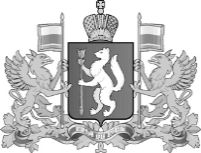 